UNIVERSIDAD DE EL SALVADORFACULTAD DE CIENCIAS Y HUMANIDADESDEPARTAMENTO DE PERIODISMO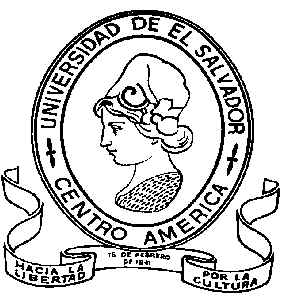 COBERTURA PERIODÍSTICA DE LAS PANDILLAS COMO HERRAMIENTA DE DESINFORMACIÓN EN LA PRENSA GRÁFICA. CASOS: ATENTADO CONTRA EL MICROBÚS DE LA RUTA 47 EN MEJICANOS Y EL  PARO NACIONAL DE TRANSPORTE COLECTIVO.PRESENTADO POR:ANGELA MARIA ALFARO PORTILLOPARA OPTAR AL GRADO DE:LICENCIADA EN PERIODISMODOCENTE ASESOR;MAESTRO YUPILTSINCA ROSALES CASTROSAN SALVADOR, EL SALVADOR, CENTROAMÉRICA, AGOSTO DE 2011.AUTORIDADES DE LA UNIVERSIDAD DE EL SALVADORRECTORINGENIERO RUFINO ANTONIO QUEZADAVICERRECTOR ACADÉMICOMAESTRO MIGUEL ÁNGEL PÉREZ RAMOSVICERRECTOR ADMINISTRATIVOMAESTRO OSCAR NOÉ NAVARRETESECRETARIO GENERALLICENCIADO DOUGLAS VLADIMIR ALFARO CHAVEZAUTORIDADES DE LA FACTULTAD DE CIENCIAS Y HUMANIDADESDECANOMAESTRO JOSÉ RAYMUNDO CALDERÓNVICEDECANODOCTOR CARLOS ROBERTO PAZ MANZANOSECRETARIOMAESTRO JULIO CÉSAR GRANDEAUTORIDADES DEL DEPARTAMENTO DE PERIODISMOJEFE DEL DEPARTAMENTO DE PERIODISMOLICENCIADO ROBERTO ANTONIO MAZACOORDINADOR DE PROCESOS DE GRADUACIÓNMAESTRO YUPILTSINCA ROSALES CASTRODOCENTE ASESORMAESTRO YUPILTSINCA ROSALES CASTROAGRADECIMIENTOSEsta tesis representa el  cambio entre una etapa muy enriquecedora y el camino que el tiempo obliga. En toda la experiencia universitaria y la conclusión del trabajo de tesis, hubo personas que merecen las gracias porque sin su valiosa aportación no hubiera sido posible este trabajo y también hay quienes las merecen por haber plasmado su huella en mi camino. Este es un esfuerzo en el cual, directa o indirectamente, participaron varias personas leyendo, opinando, corrigiendo, teniéndome paciencia, dando ánimo, acompañando en los momentos de crisis existenciales y en los momentos de felicidad.No hubiese sido posible la finalización de este trabajo sin la cooperación desinteresada de todas y cada una de las personas que a continuación citaré y muchas de las cuales han sido un soporte muy fuerte en momentos de inquietud y desilusión. Primero y antes que nada, dar gracias a DIOS, fuente de inspiración en mis momentos de angustias, esmero, dedicación, aciertos, reveses, alegrías y tristezas que caracterizaron el transitar por este sueño que hoy veo realizado. Por estar conmigo en cada paso que doy, por fortalecer mi corazón e iluminar mi mente y por haber puesto en mi camino a aquellas personas que han sido mi soporte y compañía durante todo el periodo de estudio. Quiero dedicar este trabajo a mi familia, por acompañarme en cada
una de las locuras que he emprendido y ser siempre mis más fieles animadores. Gracias por atreverse a confiar en mí; es obvio que sin ustedes este sueño nunca hubiera podido ser completado. Sencillamente, ustedes son la base de mi vida profesional y toda la vida les estaré agradecida. Realmente no hay palabras que logren expresar lo mucho que quiero agradecerlesPapi y Mami gracias por sus comentarios, sugerencias, opiniones; por todo lo que me han dado en la vida, especialmente  por sus sabios consejos y por encomendarme siempre con Dios y a la Virgen María para que saliera adelante. Hoy se que sus oraciones fueron escuchadas.Creo ahora entender porque me obligaban a terminar mi tarea antes de salir a jugar, y muchas cosas más que no terminaría de mencionar.Gracias Carlos por creer siempre en mis sueños, por tu comprensión de cierta manera expulsiva pero aprueba de todo. Además de ser mi hermano, compañero, mi mejor amigo, mi héroe y mi ejemplo  eres la mejor compañía para compartir el mismo techo.En fin son las tres personas cuya presencia en mi existencia ratifican la suerte que he tenido de pertenecerles, por ello es que este trabajo y los que vienen tendrán sus nombres.A mi familia adoptiva en San Salvador, Sra. Evelyn Campos, Sra. Rosita, Sra. Mayra Jiménez, Sra. Sarita, mis primitos Paolita y Gabrielito, personas que desde el primer momento me brindaron y me brindan todo el apoyo, colaboración y cariño sin ningún interés, son las personas por las cuales hoy por hoy puedo afirmar que, a pesar de haberme separado de mis padres  para continuar con mis estudios, jamás me he sentido sola, porque ellas han estado a mi lado cada día durante estos años. Quiero agradecer a mi asesor Lic. Yupiltsinca Rosales y al Lic. Alberto Araujo quien se convirtió en mi asesor adjunto; guías del conocimiento que fueron la base fundamental para la elaboración de este trabajo. Gracias por sus enseñanzas, ideas y conocimientos. Maestros que se convirtieron en mis amigos y  que de una u otra manera han dejado en mí una huella de conocimiento, gracias por darme una luz de pensamiento y enseñarme, a no cometer los mismos errores.Gracias a cada uno de los maestros que me enseñaron más que teoría y que participaron en mi desarrollo profesional durante mi carrera, sin su ayuda y conocimientos no estaría en donde me encuentro ahora. A mis amigos que han pasado y los que se han quedado (las ridis), con  quienes compartí tantas tardes de risas, historias, anécdotas, aventuras, experiencias, desveladas  gracias a cada una por hacer que mi estancia en la UES fuera súper divertida. En fin me  han marcado mi vida de alguna forma y me han abierto los ojos al mundo.Y Gracias a todos los que mi mente no pudo recordar esta noche.INTRODUCCIÓNLos análisis de contenido de tipo cualitativo se incrementan debido a la importancia que adquieren los mensajes comunicativos dentro del contexto en que se informa a una sociedad. Este trabajo se enfoca principalmente en la cobertura periodística que es utilizada como herramienta de desinformación.En este sentido, se realizará un análisis de contenido sobre la cobertura periodística de las pandillas, utilizada como herramientas de desinformación por la Prensa Gráfica en el atentado contra el microbús de la ruta 47 en Mejicanos y el paro nacional de transporte colectivo.Los principales personajes de estos casos (los pandilleros) y quienes convirtieron el atentado y el paro de transporte en dos sucesos fuera de lo común, importante de ser analizado, debido al momento en el que la seguridad se encontraba en crisis y parecía no existir, facilitaron que se acusara como responsable al primer presidente de izquierda en gobernar al país, así como también a los funcionarios de seguridad.Esta situación le dio la importancia a la idea de analizar cómo uno de los medios impresos más grandes del país abordó estos hechos en los que se vieron involucrados supuestos pandilleros directamente con la población salvadoreña y la opinión públicaDe esta forma, mediante el uso de la perspectiva crítica dialéctica,  se especifica para qué fue utilizada esta herramienta de desinformación implementada por La Prensa Gráfica.El estudio consta de cinco apartados, el cual inicia con la definición del objetivo de estudio, el que incluye el planteamiento del problema donde se describe el tema de estudio; seguido de la delimitación espacio-temporal, en la que se especifica el tiempo y lugar de la investigación, así como la pregunta guía que sirve como base del estudio.En el segundo capítulo se encuentra la Justificación, en la que se explican y exponen las razones y la importancia de por qué la investigación mereció ser desarrollada.El tercer capítulo se conforma de los objetivos, que dicen lo que se esperó realizar en la investigación, de la forma general y especifica, de manera que se cumplieran durante el proceso y finalización del estudio.Las consideraciones teóricas conceptuales conforman el cuarto capítulo; en éste se describen los aspectos contextuales del objeto de estudio de manera que se visualice toda magnitud que enmarca, también se detalla la perspectiva teórica bajo la cual se rige el análisis, así como el sistema de conceptos utilizados en  su desarrollo.Dentro del quinto apartado está la metodología, se especifica la teoría de investigación que se utilizó para el desarrollo del análisis basado en lo cualitativo  y el procedimiento de la investigación.ÍNDICEIntroducción	   ivCapítulo I. definición del Objeto de estudioPlanteamiento del Problema								7Delimitación Espacio- Temporal 								14Tipo de la Investigación 									14Pregunta Gruía de la Investigación							15Capítulo II. Justificación									16Capítulo III. Objetivos									19Capítulo IV consideraciones Teórico Conceptuales4.1 Perspectiva o Paradigma Teórico 							204.2 Sistema de Conceptos 									27Capitulo v. Metodología5.1. Definición de muestra o corpus de análisis					             345.2 Determinación y descripción de las técnicas de la investigación 		             365.3 Procedimientos del trabajo de investigación.						40Capítulo VI. Exposición y análisis de los resultados    6.1  Exposición de datos                                                                                                                42   6.2 Análisis de resultados82Capítulo VII. Conclusiones y Recomendaciones 7.1 Conclusiones                                                                                                                              111    7.2 Recomendaciones                                                                                                                     115 Fuentes de consulta117Anexos                                                                                                                                        120	I. DELIMITACIÓN DEL OBJETO DE ESTUDIO1.1. PLANTEAMIENTO DEL PROBLEMA.Las cortinas de humo son consideradas una herramienta antigua para el manejo de la opinión pública. A pesar de ello, siguen siendo un fenómeno poco estudiado. Lo más difícil en su análisis es probar sistemáticamente que existen. Para suplir ésto, este trabajo utilizó una perspectiva exploratoria-descriptiva. A medida que pasa el tiempo, éstas se ven con mayor claridad. Se trata de recordar algunas características de este fenómeno, tomando como ejemplo la problemática de las pandillas abordada en La Prensa Gráfica.En concreto, el fenómeno de las cortinas de humo consiste en crear acontecimientos aparentemente verdaderos y de gran impacto en la opinión pública, con el único fin de distraer la atención ciudadana de asuntos de mayor relevancia que, sin embargo, se prefiere mantener ocultos.Como primer antecedente científico de este tipo de esfuerzos por catalogar el fenómeno de las cortinas de humo en los estudios de propaganda, se encuentra el que realiza el investigador francés Guy Durandin, en 1993. Luego de enmarcar las distintas estrategias de la mentira dentro de la propaganda, Durandin establece una clasificación que sitúa a las cortinas de humo en operaciones del tipo II, referidas a la adición de hechos nuevos a las corrientes de opinión para hacer creer en la existencia de cosas que, en realidad, no existen. A juicio de Durandin, esta lógica resulta hoy potenciada por la abundancia de información actual.Posteriormente, un estudio más reciente de este tipo de fenómenos es el de Hans- Bernd Brosius y Hans Mathias Kepplinger, sobre la competencia entre lo que los autores denominan temas silenciadores (killer issues) y víctimas (victim issues), en el proceso de agenda-setting de la televisión alemana. En este artículo, los especialistas germanos denominan a este tipo de acontecimientos temas silenciadores, por su poder para remover otros asuntos importantes de los medios y de la agenda pública.Como herramienta propagandística, el fenómeno de cortinas de humo trasciende la ética puesto que la efectividad y el éxito parecen ser sus dos únicas normas, al margen de cualquier planteamiento deontológico. Es precisamente por esta razón por la que la mayor parte de veces,  las cortinas de humo necesitan convertirse en escándalo político para callar otras informaciones más relevantes. Su uso tiene antecedentes directos en las estrategias de guerra. De hecho, los militares incluyen esta técnica dentro de lo que se conoce como operaciones psicológicas.Como consecuencia del uso de cortinas de humo se produce desinformación. Y como tal,  es maleable a distintos ecosistemas políticos: dentro y fuera del sistema democrático, en democracias incipientes o inestables. En la práctica, esta técnica utiliza la naturaleza mediadorade la comunicación pública y su objeto, convirtiendo a los medios en intermediarios, al interponer las cortinas de humo entre el sujeto y la realidad cognoscible.Las cortinas de humo han sido un fuerte constitutivo en los 20 últimos años de la vida política salvadoreña. Pero su uso se ha actualizado y perfeccionado, en el contexto de un mundo que cada vez depende más de la información. Para el caso salvadoreño, a pesar de las críticas formuladas al gobierno de Mauricio Funes, las cortinas de humo lanzadas en su  período consiguen llamar la atención de la opinión pública internacional, dando así muestras de su  inmediata efectividad.Ésto nos habla de una técnica que no pasa de moda y que está dirigida especialmente a los medios de comunicación. Ignorarla y dejar que siga  sin ser detectada, estudiada  y si es posible, desmantelada, es postergar un mejor funcionamiento de los cauces de libertad democrática que tanto los medios, como el pueblo salvadoreño y el resto de ciudadanos, se merecen.El lingüista Noam Chomsky también señala que el papel de los medios de comunicación es adiestrar e influir en la mentalidad de las personas, para que acepten los acuerdos o medidas que establecen los gobiernos ya sea a nivel económico, social o político. Las relaciones de los grupos de poder económico y político con los medios de comunicación  han existido por años y han estado determinadas por el dinero y los intereses que ambos tengan.Por ésto, este trabajo tuvo su base en la perspectiva crítica dialéctica, fundamentada principalmente en los estudios críticos realizados a los medios de comunicación, en el caso concreto de la cobertura periodística.La función de esta teoría es analizar detalladamente los orígenes de las teorías en los procesos sociales, sin aceptarlas de inmediato como hacían los empiristas y positivistas, ya que ello sería aceptar implícitamente procesos y condiciones de los que el hombre ha de emanciparse.La teoría crítica introduce la ideología de forma explícita y autoreflexiva- crítica en los procesos  del conocimiento. Tiene como finalidad la transformación de las relaciones sociales y dar respuesta a determinados hechos generados por tres principios: conocer y comprender la realidad como praxis; unir teoría y práctica (conocimiento, acción y valores); y orientar el conocimiento a emancipar y liberar al hombre. Uno de los principales exponentes de esta teoría, Popkewitz, asegura que la crítica busca desmitificar los modelos dominantes de conocimiento y las condiciones sociales que restringen las actividades prácticas del hombre, y su función es la de comprender las relaciones entre valores, interés y acciones. Distingue dos corrientes fundamentales en el paradigma crítico: la residual y la emergente.Es a partir de  la protección de sus intereses que los medios de comunicación toman una determinada posición y actitud, de allí determinan la forma de elaborar sus informaciones para luego definirlas ante los públicos.Por tal razón los investigadores de la comunicación cono Niklas Luhman, Humberto Eco y Chomsky, afirman que el perfil de una empresa periodística está influenciado y determinado por los compromisos políticos y económicos que sus propietarios tengan.Así los contenidos de la información y el tratamiento informativo de un hecho van encaminados a defender sus intereses cuando  lo amerite, incluso a ocultar información si los afecta. Aunque la manipulación es mayor en determinadas áreas noticiosas.En el caso de la cobertura periodística del fenómeno de las pandillas, se muestra un mayor interés y se evidencián los niveles de polarización de la información debido a que éstas afectan e influyen en la sociedad, y en especial a su actividad social y seguridad, por lo tanto los medios de comunicación tienen más cuidado a la hora de analizar, abordar y difundir la información.Para la implementación de la “Ley de Proscripción de las Pandillas”, el papel de los medios de comunicación fue importante; porque éstos dieron a conocer la medida que implementaría el sistema judicial a la población. Y fue a través de lo divulgado que se enteraron de ciertos detalles.Sin embargo, hasta el día de hoy no se ha comprobado por medio de una investigación la posición adoptada por la empresa periodística y el rol que desempeñó en la opinión pública salvadoreña.Se sabe que el fenómeno de las pandillas no solo ha sido abordado en el 2010 por los medios de comunicación. En los últimos 10 años ha estado en la agenda informativa cuando los últimos tres gobiernos pidieron ayuda a los medios de comunicación para combatir la delincuencia, manteniendo a la población informada. Poco después se dio inicio a las distintas operaciones y planes de “Mano Dura”, “Supermano Dura” y hoy “Ley de Proscripción de Pandillas” contra  supuestos criminales.Sin embargo, en aquellos momentos tuvo una total aceptación por parte de la sociedad y el gobierno aseguraba que estas medidas ayudarían a reducir la violencia en el país, de manera que la prensa escrita, los noticieros radiales y televisivos mantuvieron el interés hasta este sector (pandillas).En junio del 2010 los medios de comunicación volvieron a poner su mirada en la temática, al debatirse en diversos sectores la “Ley de Proscripción de las Pandillas”, propuesta por el gobierno del FMLN, bajo la dirección del Presidente Mauricio Funes.Desde su surgimiento, las empresas periodísticas han representado un papel importante en cualquier etapa de la historia, con el simple hecho de poner atención a determinados temas e ignorar otros, porque influyen para que la gente hable sobre ciertos hechos o los desconozca. En el caso de la Prensa Gráfica al prestar interés e incluir en su agenda noticiosa todo lo relacionado al atentado contra el microbús de la ruta 47, en Mejicanos y el paro nacional de transporte colectivo, abrieron la posibilidad para que los públicos también centraran su atención en el tema.El tipo de temática, el enfoque o la óptica con que fueron abordados los fenómenos influyeron para que la ciudadanía se interesara y probablemente se formara una opinión negativa o positiva sobre los pandilleros.Debido a la influencia que despierta en la sociedad, es importante determinar el rol que desempeña el medio de comunicación a través de cobertura periodística al fenómeno de las pandillas en el atentado del microbús de la ruta 47 en Mejicanos y el paro nacional de transporte colectivo.La Prensa Gráfica es uno de los medios escritos de mayor circulación y llegan a un número mayor de lectores, por esta razón se consideró estudiar el contenido de las notas publicadas en su sección nacional.Como este medio es una empresa periodística grande e importante cuenta con una sección nacional amplia, gracias a la cantidad de recursos y el personal que tienen. Por ende la cobertura noticiosa que dan al fenómeno de las pandillas, tiende a ser más amplia y profunda.Las noticias seleccionadas fueron publicadas el 21, 22 y 23 de Junio de 2010 (atentado contra microbús de la ruta 47 en Mejicanos) y 8, 9 y 10 de Septiembre de 2010 (paro de transporte colectivo). Se determinó este período de tres días por cada caso, porque en este espacio de tiempo se generó más flujo de información por parte del gobierno y de los diversos sectores de la sociedad, debido a la cercanía de los hechos y a la futura aprobación de la “Ley de Prescripción de las Pandillas”.Se seleccionó a un medio de comunicación del área impresa, porque dio un tratamiento más detallado a la información generada; a diferencia de medios radiofónicos y televisivos que debido a su fugacidad y espacio de tiempo no abordaron la temática con el mismo nivel de profundidad.1.2. DELIMITACION DE ESPACIO TEMPORALLa investigación se basó en uno de los medios impresos con mayor cobertura a nivel nacional: La Prensa Gráfica y específicamente en las páginas de la sección  “Tema del día” de este matutino, por ser el espacio donde se presentaron las notas referidas al atentado contra el microbús de la ruta 47 en Mejicanos y el paro nacional de transporte colectivo.El período comprendido para la toma de la muestra fue junio y septiembre de 2010, días en que se presentó mayor número de noticias con respecto a los dos casos en estudio.El proceso de análisis inició oficialmente en el mes de marzo de 2011 y finalizó en agosto del mismo año.1.3. TIPO DE INVESTIGACIONEl análisis de contenido cualitativo de la cobertura periodística del fenómeno de las pandillas en el atentado contra el microbús de la ruta 47 en Mejicanos y el paro nacional de transporte colectivo, realizada por La Prensa Gráfica, se identificó como una investigación exploratorio-descriptiva, ya que es un acercamiento de la realidad que se presentó en las páginas del matutino sobre el tema. Con ésto se obtuvo una visión más clara de la magnitud del tratamiento que el medio realizó sobre la información, logrando llegar a los lectores.Por medio de la tipología aplicada se ubicaron y definieron las estrategias que se realizaron en las notas analizadas y de ese modo, se jerarquizaron los elementos más trascendentes. De esta forma, se clasificó el estudio como sincrónico, además de la continuidad y periodicidad de la información del tema, lo que se consideró lineal.Por su carácter, el estudio ha sido de tipo cualitativo, se analizaron aspectos elementales dentro de la muestra, que podían estar explicitas o implícitas en las notas periodísticas. Por su profundidad fue una investigación exploratorio-descriptiva, es decir, con amplitud interiorizada de cada uno de los elementos a estudiar, lo que conllevó a otros aspectos importantes dentro de la muestra que también fueron analizados.Por su alcance temporal fue sincrónica, por el período en que ocurrieron los hechos, ejerciendo estos sucesos influencia en las notas que se publicaron días después de ocurridos los dos casos a estudiados. Siguiendo con el alcance espacial, que fueron las páginas que conformaron las muestras de acuerdo a criterios especificados anteriormente.Por su amplitud: fue de carácter micro sociológica, debido a que se estudió solo una parte de la realidad comunicativa. Aunque el  medio que se revisó es hasta el momento uno de los principales referentes del Periodismo en el país, se ha dejado fuera de la investigación a otros medios escritos que también realizan labores periodísticas.1.4 PREGUNTA GUIA¿Cómo la Prensa Gráfica utilizó a las pandillas como herramienta de desinformación en el atentado contra el microbús de la ruta 47 en Mejicanos y el paro nacional de transporte colectivo?II. JUSTIFICACIÓNEn El Salvador no se ha realizado una investigación que estudie la cobertura periodística del fenómeno de las pandillas que  dio La Prensa Gráfica durante  el paro de transporte colectivo en todo el territorio salvadoreño y del atentado contra el microbús de la ruta 47 en Mejicanos, por lo tanto el trabajo llena los vacíos de información con respecto al tema.El fenómeno de las pandillas ha tenido una serie de repercusiones en la vida de los  salvadoreños, en el ámbito de seguridad para la sociedad y las actividades comerciales para los empresarios, por lo tanto ha sido relevante estudiar el fenómeno y analizarlo desde el punto de vista de las comunicaciones.Al delimitar la investigación el interés principal es conocer cómo La Prensa Gráfica  abordó el tema del fenómeno de las pandillas en el atentado del microbús de la ruta 47 en Mejicanos y el paro nacional del transporte colectivo.Indagar sobre el tratamiento informativo y la cobertura de los periodistas fue importante, porque el medio de comunicación de alguna forma influye en la opinión y actitud de los receptores, sobre todo en aquellos que tienen acceso solo a este medio de información, más cuando no se posee una formación académica para analizar las notas que se difunden por el medio que incluso le da mayor interés a determinados hechos o fenómenos.Por tanto, debido a la influencia que tienen en la sociedad al transmitir, generar y moldear aspectos de la realidad fue importante estudiar los enfoques y formas en que se  abordaron los temas referentes al atentado del microbús de la ruta 47 en Mejicanos y el paro nacional del transporte colectivo.La investigación permitió conocer elementos que reflejan la posición adoptada por el periódico ante cada fenómeno. También se logró identificar el tipo de fuentes, las temáticas abordadas y el impacto en la opinión pública con el único fin de distraer la atención ciudadana de asuntos de mayor relevancia.Al considerar que los medios de comunicación tienen la función de informar y orientar al público de manera más objetiva, el compromiso es mayor cuando se trata de brindar información de seguridad, porque ésta tiene un impacto en todos los ámbitos de la sociedad ya sea político, social y económico.La factibilidad de esta investigación resulta en que se tuvieron a disposición los recursos necesarios para trabajar, volviéndola una investigación factible de realizar.Por lo tanto, al analizar dos momentos de gran envergadura que generaron interés informativo incluso en las agencias internacionales con oficinas en el país, muchos sectores se podrán beneficiar de los datos obtenidos; en primer momento serán útiles para los periodistas y propietarios de La Prensa Gráfica para detectar fallos o aciertos en el tratamiento que dieron a la información.Otro sector que saldrá beneficiado es El Departamento de Periodismo de la Universidad de El Salvador, ya que los datos generados en el análisis serán un aporte para diversas cátedras.También será de mucha importancia para las escuelas de Comunicación de otras universidades salvadoreñas, porque con los datos de esta investigación se podrá enriquecer el contenido de trabajos similares que se vayan a efectuarse.Incluso la sociedad en general podría beneficiarse, pues se han expuesto continuamente los mensajes que produce La Prensa Gráfica, ofreciendo una visión más amplia del manejo que le dieron a la cobertura periodística del fenómeno pandillas en el atentado del microbús de la ruta 47 en Mejicanos y el paro nacional de transporte colectivo.III. OBJETIVOS3.1. OBJETIVO GENERALDeterminar  la cobertura periodística del fenómeno de las pandillas como herramienta de desinformación en el atentado contra el microbús de la ruta 47 en Mejicanos y el paro nacional del transporte colectivo.3.2. OBJETIVOS ESPECÍFICOS Identificar de qué manera La Prensa Gráfica utilizó la cobertura periodística del atentado contra el microbús de la ruta 47 en Mejicanos y el paro nacional de transporte colectivo, como una herramienta de desinformación.IV .CONSIDERACIONES TEORICO CONCEPTUALES4.1. PERSPECTIVAS O PARADIGMA TEÓRICOEl análisis de contenido es una metodología de las disciplinas sociales y de la Bibliometría que se enfoca al estudio de los contenidos de la comunicación. Earl Babbie la define como "el estudio de las comunicaciones humanas materializadas tales como los libros, los sitios web, las pinturas y las leyes".Parte del principio que examinando textos es posible conocer no sólo su significado, sino información al respecto de su modo de producción. Es decir, trata los textos no sólo como signos dotados de un significado conocido por su emisor, sino como indicios que dicen sobre ese mismo emisor, o generalizando, conjeturas sobre el modo de producción de un texto, lo que permite desarrollarse en investigaciones cualitativas.Esta investigación partió bajo la perspectiva crítica dialéctica, fundamentada principalmente en los estudios críticos realizados a los medios de comunicación, en el caso concreto de la cobertura periodística, como lo expresa la teoría;  la gente (y la clase) se subordina a la determinación de las imágenes y a los planteos habituales del sistema dominante. En sintonía con la teoría de la sociedad de masas, Marcuse dirá que “la sociedad es unidimensional y que su creación se debe a la industria cultural. Los medios de comunicación son pues, un poderoso mecanismo que pretende contener el cambio que se vincula al modelo hegemónico”.Este planteamiento se apoya en el modelo de la escuela de Frankfurt, un movimiento filosófico y sociológico fundado en 1923 y asociado al Instituto de Investigación Social de la Universidad de Frankfurt. La escuela es de inspiración marxista aunque también admitía otras formas de liberación como el psicoanálisis.La mayoría de los trabajos  de la teoría crítica, indagan sobre la vida de los individuos, exploran la naturaleza y los límites del poder, la autoridad, la libertad, buscando una mayor autonomía del individuo.Esta paradigma surge como respuesta a las tradiciones positivistas e interpretativas y pretende superar el reduccionismo de la primera y el conservadurismo de la segunda, admitiendo la posibilidad de una ciencia social que no es puramente empírica ni solo interpretativa.El marxismo, al igual que cualquier otra doctrina, debía someterse a la crítica. Argumentaba que la sociedad moderna está aquejada de enfermedades que sólo pueden “curarse” con una transformación radical de la teoría y la práctica. Asimismo, mantenía que la revolución proletaria que habría de liberar a la humanidad no es inevitable y que el pensamiento teórico no es del todo independiente de las fuerzas sociales y económicas.La función de la “teoría crítica” era analizar detalladamente los orígenes de las teorías en los procesos sociales, sin aceptarlas de inmediato como hacían los empiristas y positivistas, ya que ello sería aceptar implícitamente procesos y condiciones de los que el hombre ha de emanciparse. Los principales partidarios de este tipo de investigación han surgido del campo de los marginados , por ello las aplicaciones  deben al desarrollo comunitario, a la etnografía critica neo marxista, a la investigación feminista o la investigación participante, etc.Según Popkewitz, la teoría crítica busca desmitificar los modelos dominantes de conocimiento y las condiciones sociales que restringen las actividades prácticas del hombre, y su función es la de comprender las relaciones entre valores, interés y acciones. Distingue dos corrientes fundamentales en el paradigma crítico: la residual y la emergente.La corriente residual incorpora enfoques importantes de la cultura del pasado por considerarlos alternativas a la cultura dominante. La finalidad de su investigación es hacer menos alienante y más significativo el orden político, en cambio la corriente emergente dirige sus argumentos contra la cultura y las instituciones dominantes.Carr y Kennis, opinan que  esta teoría surge de los problemas de la vida cotidiana y se construye con la mira siempre puesta en cómo solucionarlos.Otros autores aseguran que este paradigma trata de encontrar respuestas a los acuciantes problemas humanos creados por la creciente hipertecnificación de nuestra sociedad industrializada , asimismo  expresan que la comunicación humana no debería estar sujeta a la dominación del estado y los ciudadanos racionales deberían poder actuar en la sociedad de forma libre.Sostienen que  la teoría crítica de la Escuela de Frankfurt quiere así abrir los ojos de los hombres que viven por debajo de sus posibilidades materiales y espirituales; recordarles que son ellos quienes pueden transformar sus propias vidas mediante la liquidación de las relaciones económicas y sociales alienantes y explotadoras del ser humano e inhumanas.Afirman que la ciencias no están libres de valores, sino que conllevan supuestos  implícitos cuya condición de valor esta oculta por su evidente obviedad. Estos juicios de valor, como la conveniencia de dominar la naturaleza mediante la tecnología, deben “desenmarcarse” y exponerse a la crítica.García Ruso sintetiza las premisas que configura la tradición critica: en primer lugar da importancia a la participación activa y a los componentes ideológicos, históricos y políticos en los procesos de construcción del conocimiento, de cara a una emancipación y liberación de los sujetos; en segundo lugar, plantea una visión dialéctica de la realidad social; y por último, transforma la realidad social desde si misma y de forma reflexiva y crítica por parte de los sujetos implicados.El periódico es vital e importante de analizar debido a la cobertura que presenta de las notas periodísticas del fenómeno de las pandillas, la cual representa un significado relevante para los objetivos que persiguió el estudio.Otro enfoque interesante que se aplica en este análisis es el contenido de la información, ya que es donde el periodista transmite la intención y reacción que desea que tengan las notas en los lectores.A través de la interpretación que se realizó a este punto , se pudo describir uno de los elementos más importantes del por qué hacer un análisis a esta temática, debido a que dentro de esta se encuentra inmersa la finalidad del medio de dar a conocer el fenómeno de las pandillas.En el país, los medios de comunicación han jugado un papel importante en la emisión de información del fenómeno de las pandillas, de manera que han influido en la población  y en la imagen que puedan tener estos de la pandilla 18 y la mara MS.La teoría crítica es el análisis crítico dialéctico, histórico y negativo de lo existente en cuanto “es” y frente a lo que “debería ser” y desde el punto de la razón histórico universal.La Prensa Gráfica ha sido un medio de comunicación con mucha historia, y desde que se dio a conocer la existencia de estos supuestos grupos delincuenciales, ha realizado una amplia cobertura de dicho fenómeno social que afecta a todo el país. En este sentido se analizó lo que publicó La Prensa Gráfica respecto  al atentado de microbús de la ruta 47 en Mejicanos y el paro nacional del transporte colectivo, haciendo un énfasis entre la forma en que se presentó la información, paralelo a la realidad que se vivió respecto  a los temas y estudiando los elementos que conllevaron a manipular la información.Por ello se pueden generar diversas reacciones que transcienden, por lo que al interpretar ese posible impacto que se persigue, positivo o negativo del fenómeno de las pandillas, así ha sido la magnitud y la importancia del enfoque.La sociedad misma señala los temas y las líneas de investigación en aquello que reprime, en aquello que silencia, y una Sociología a la altura de su tiempo debe atender precisamente a estos mecanismos de dominación de la sociedad, para rescatar la verdad de lo que oculta. Por eso, el pensamiento debe ser crítico y reflexivo. Crítico no como negación directa de la realidad, sino como renuncia a una aceptación irreflexiva de la realidad (social) tal y como se nos presenta.La crítica parte siempre de una sencilla proposición: “otra sociedad es posible”. Sólo en la medida en que es crítico puede el pensamiento también ser reflexivo. Sólo naciendo de la injusticia misma puede llegar a modificarla, a transformarla, superando así la dicotomía teoría-práctica. Un pensamiento materialista y práctico no es una pura especulación teórica, sino una actividad de tipo práctico que contribuye también al progreso de la sociedad. Diapositivas De manera general, los medios siguen siendo aún un negocio cualquiera, sin ejercicios evidentes de responsabilidad social y con “una gran deuda con la ciudadanía en cuanto a educación, salud, trabajo, medio ambiente, empleo y otros aspectos” , explican desde la Red Latinoamericana, que señala la necesidad de “aprender a traducir los temas del desarrollo y la democracia al lenguaje mediático”.La noticia como construcción de la realidad es el aspecto que le da la importancia y finalidad  del estudio, debido a que se presenta de un tratamiento de los hechos. De a cuerdo a las característica de La Prensa Gráfica, la construcción de la realidad puede ser vista desde una perspectiva parcial, con un objetivo especifico.“El ejercicio del Periodismo se basa en la libertad de expresión y en el derecho a la información, pilares de las democracias modernas. Cuando una de ellas está bajo presión, algo no funciona bien en una sociedad. Incluso en aquellas con poco desarrollo, el tener medios independientes es una garantía para poder superar ciertas condiciones”. “Los periodistas, en el desarrollo de su trabajo, llevan aparejada forzosamente una alta dosis de responsabilidad. La misión de los periodistas no es otra que la de seleccionar y difundir las noticias, en principio, de hechos reales, de trascendencia pública, que interesen a la audiencia y que ofrezcan conocimientos comprobados para fortalecer las opiniones del público y su toma de posición”.El identificar e interpretar este aspecto de las  notas es fundamental para conocer la visión que el medio le da a la realidad, la cobertura y espacio dentro de las notas del periódico que le dio La Prensa Gráfica al fenómeno de las pandillas en el atentado del microbús de la ruta 47 en Mejicanos y el paro nacional de transporte colectivo.4.2. SISTEMA DE CONCEPTOSInvestigación es un proceso riguroso, cuidadoso y sistematizado en el que se busca resolver problemas, bien sea de vacío de conocimiento o de gerencia, pero en ambos casos es organizado y garantiza la producción de conocimiento o de alternativas de solución viables.Pero dicho estudio se realizó a través de una investigación cualitativa, que tiene como objetivo la descripción de las cualidades de un fenómeno. Busca un concepto que pueda abarcar una parte de la realidad. No se trata de probar o de medir en qué grado una cierta cualidad se encuentra en un cierto acontecimiento dado, sino de descubrir tantas cualidades como sea posible.La investigación estuvo conducida por la perspectiva crítica dialéctica, la cual busca desmitificar los modelos dominantes de conocimiento y las condiciones sociales que restringen las actividades prácticas del hombre, y su función es la de comprender las relaciones entre valores, interés y acciones.La realización de la investigación cualitativa se deriva del interés de conocer la  cobertura periodística, que se define como método para  destapar corrupciones y desenmascarar fraudes mediante exhaustivas investigaciones. Como algunos sólo publican sus resultados cuando han tocado el fondo el tema en cuestión: la cobertura periodística que La Prensa Gráfica hizo como medio de comunicación, hace referencia al instrumento o forma de contenido por el cual se realiza el proceso comunicacional.Frecuentemente se utiliza el término medios masivos de comunicación el cual representa una herramienta que permite mantener a todo el mundo informado de lo que pasa a nivel nacional o internacional. Se trata de canales que nos entregan información, noticias e imágenes sobre cómo es el mundo en que vivimos. En las sociedades modernas, que necesitan estar en constante contacto y enteradas de todo lo que sucede, los medios de comunicación son fundamentales. Se cree que no se podría vivir de la misma manera que lo hacemos sin los medios de comunicación. Los medios son un poderoso instrumento de socialización, tanto o más poderoso que la familia, la escuela o el trabajo, porque forman los sentimientos y las creencias, entrenan los sentidos y ayudan a formar la imaginación social. Llegan a las personas a través de la vista (imágenes), el oído (sonidos, melodías) o de ambos (televisión, películas, videos), en combinaciones muy atractivas y envolventes.Como medio de comunicación mantienen una cobertura del  fenómeno de las pandillas que son verdaderas organizaciones que controlan áreas importantes del territorio nacional, especialmente en las grandes ciudades. Las maras tienen una estructura organizativa compleja y eficiente para el desarrollo de sus actividades. Las pandillas tienen mandos claramente establecidos con unidad de propósito y claridad de objetivos. El control del territorio que ejercen las Maras es eficiente, prácticamente toda la población que habita en sus “Zonas de control” siente de manera permanente su presencia y está bajo su mando e influencia. Además cobran impuestos, irónicamente, con más eficiencia que el mismo gobierno. Los medios de comunicación han publicitado mucho el impuesto que las Maras cobran a los empresarios de buses, pero en la realidad, todos los negocios, pequeños, medianos y algunos grandes, que están ubicados en sus “zonas de control” les pagan impuestos con regularidad. Pero además las Maras han creado su propia “cultura”, que se expresa en su lenguaje propio de palabras y señas. Generan valores (que podríamos tipificar de antivalores) y los inculcan dentro de sus miembros. Con ésto crean códigos propios de conducta. Las pandillas en El Salvador están divididas en: Mara Salvatrucha, MS, la cual es una organización transnacional de pandillas criminales asociadas que se originaron en Los Ángeles y se han expandido a otras regiones de Estados Unidos, Canadá, México, América Central y España. La mayoría de las pandillas están étnicamente integradas por centroamericanos y se encuentran activas en las zonas urbanas y suburbanas. Sostienen células (clicas) localizadas en Latinoamérica con más de 70.000 miembros.Los miembros de la MS se distinguen por tatuajes que cubren el cuerpo y también a menudo cubren la cara, así como el uso de su propio lenguaje de señas. Son conocidos por su uso de la violencia y un código moral propio que consiste en su mayor parte en una venganza implacable y crueles retribuciones. La pandilla 18, viene inspirada de pasajes bíblicos respecto al número de la bestia "666", 6 + 6 + 6 = 18. Es debido a eso que se llama Mara 18 también conocida como MS-18. Otra versión dice que nacieron en Los Ángeles en torno a disputas territoriales. La "18" tendría su origen en la Calle 18 (18th street).Para ser un miembro de la MS-18, los aspirantes tienen que ser “brincados” y golpeados por miembros de la 18. La edad de los nuevos miembros de El Salvador es de 12 años, con algunos miembros tan jóvenes como de nueve años. La mara se ha extendido a muchas ciudades dentro de El Salvador y se han incorporado en otros países de Centroamérica, principalmente Honduras y GuatemalaEl fenómeno de las pandillas  fue estudiado  a través de un  análisis de contenido; se ha conocido desde tiempo atrás como un método, procedimiento o conjunto de técnicas aplicables a mensajes escritos u orales. Su finalidad: conocer las entrelíneas de cada mensaje, o determinar la manera como son llevados estos mensajes a los diferentes públicos.Pero más allá de sus diferentes visiones teóricas, esta práctica de análisis de mensajes se ha convertido en una herramienta de suma importancia en los últimos tiempos y una estrategia de comunicación que ha hecho historia, El análisis de contenido cualitativo se realizó a las noticias, las cuales dentro del ámbito de los medios de comunicación, es un género que "recorta la realidad" através de la redacción de un texto informativo que se quiere dar a conocer con sus propias reglas de construcción (enunciación), que se refiere a un hecho novedoso o atípico ocurrido dentro de una comunidad o determinado ámbito específico, que hace que merezca su divulgación.Las noticias son dadas a conocer por los periodistas, quienes son personas legalmente autorizadas para ejercer el Periodismo; su trabajo consiste en descubrir e investigar temas de interés público, contrastarlos, sintetizarlos, jerarquizarlos y publicarlos. Para ello recurre a fuentes periodísticas fiables y verificables. Así elabora sus artículos, que pueden tomar varias formas para su difusión: oral, escrita, visual. Existen varios principios que guían la labor del periodista, el principal de los cuales es el respeto por la verdad, el rigor en la búsqueda de la información fidedigna y verificable, conocido mundialmente como el periodismo-ética, la ética social da al Periodismo las nociones sobre los valores espirituales de las acciones humanas. No se concibe el Periodismo sin conciencia ética, es decir, sin una actitud definida hacia los valores sociales; por otra parte, la ética periodística arranca de la ética el conjunto de sus normas prácticas.La objetividad es la cualidad de lo objetivo, de tal forma que es perteneciente o relativa al objeto en sí mismo, con independencia de la propia manera de pensar o de sentir. La objetividad de un sujeto está relacionada con planteamientos tan epistémicos como morales. Se encuentra habitualmente formulada en términos  de neutralidad, imparcialidad o impersonalidad.En un cierto grado de imparcialidad, tiene mucha relación con el equilibrio, pero es un principio que se refiere mas a la conciencia del periodista porque está sólidamente vinculada con sus sentimientos e ideologías.Los medios de comunicación y periodistas son víctimas de las cortinas de humo, son consideradas herramientas de desinformación para el manejo de la opinión pública. En concreto consisten en crear acontecimientos aparentemente verdaderos y de gran impacto en la opinión pública con el único fin de distraer la atención ciudadana de asuntos de mayor relevancia que sin embargo, se prefiere mantener ocultos.Estas se dan a conocer, regido bajo una establecida agenda informativa,  en un documento innovador que contiene las previsiones noticiarías sobre los acontecimientos más relevantes que se llevan a cabo en cada jornada dentro del ámbito local, nacional o internacional, indicando lugar y hora.La agenda informativa se encarga de jerarquizar las noticias y les otorgan la importancia debida, por lo tanto los espacios para cada una de ellas se reducen y los perfiles se rebajan a datos estadísticos.Los elementos fundamentales que componen la noticia son el titular,  el cual es la síntesis de la información que valora y anuncia la materia de la que trata un texto inserto en una publicación periódica; sirve como enganche del hecho y da paso al acontecimiento; éste  es un hecho o suceso, especialmente cuando reviste cierta importancia y en cualquier instante ocurre en un determinado lugar, además es de actualidad, posee los elementos suficientes para convertirse en noticia periodística y constituye el objeto de la información, aquello que, debidamente tratado debe darse a conocer al público.El desarrollo de ésta ocurre por medio de una estructura de pirámide invertida, expresión utilizada en Periodismo para narrar los hechos en interés decreciente; es común de determinados géneros periodísticos.También se detallan las fuentes que componen la información: emisor, origen de una información, del cual se dice que es una oficina o persona que facilita noticias destinadas a su difusión por los medios de comunicación. También se le denomina así a una persona de quien se vale el periodista, corresponsal o enviado especial para obtener información relacionada con el sector encomendado; es asimismo un documento que aporta información para el estudio de un tema.El uso que se hace de la fuente conlleva a un enfoque, para analizar, estudiar o examinar un asunto, adquirir una visión clara de él y su resultado acertadamente. Es el punto de vista personal del redactor de una noticia.Los detalles relacionados al atentado constituyen el uso sistemático del terror,  para coaccionar a sociedades o gobiernos; es utilizado por una amplia gama de organizaciones políticas en la promoción de sus objetivos, tanto por partidos políticos nacionalistas y no nacionalistas, de derecha como de izquierda, así como también por grupos religiosos, racistas, colonialistas, independentistas, revolucionarios, conservadores, ecologistas y gobiernos en el poder.El terrorismo, como táctica, es una forma de violencia política que se distingue del terrorismo de estado por el hecho de que en éste último caso sus autores pertenecen a entidades gubernamentales. Se distingue también de los actos de guerra y de los crímenes de guerra en que se produce en ausencia de guerra.  La presencia de actores no estatales en conflictos armados ha creado controversia con respecto a la aplicación de las leyes de guerra. La palabra "terrorismo" se encuentra política y emocionalmente cargada, y ésto dificulta consensuar una definición precisa.V. METODOLOGÍA5.1.  DEFINICION DE MUESTRA O CORPUS DE ANALISIS La muestra  fue compuesta  por  páginas especificas en las que se informó y se dieron a conocer todos los detalles correspondientes al atentado contra el microbús de la ruta 47 en Mejicanos y el paro nacional de labores del transporte colectivo, con los respectivos enfoque y visión de los periodistas sobre los hechos que fueron base para el análisis del fenómeno de las pandillas, como herramienta de desinformación en La Prensa Gráfica.Es decir, se tomaron en cuenta aspectos como la temática, el espacio y cantidad de las notas, buscando la relevancia que se le dio al hecho informativo, especialmente en las que  mencionan a las pandillas.La investigación se desarrolló en las páginas que La Prensa Gráfica empleó para difundir la información sobre el atentado contra el microbús de la ruta 47 en Mejicanos y el  paro nacional de labores del  transporte colectivo, que se publicó en la Sección Tema del día del rotativo.Se clasificaron las noticias publicadas los primeros tres días de cada caso, porque en este espacio de tiempo existió más flujo de información por parte del gobierno y de los diversos sectores de la sociedad, debido a la cercanía de los acontecimientos.Es importante mencionar que el atentado contra el  microbús de la ruta 47 en Mejicanos ocurrió el 20 de junio de 2010, se analizaron las notas publicadas por el rotativo los 3 días siguientes del hecho (21, 22, 23 de junio); para el siguiente caso, el paro nacional de labores de autobuses inició el 7 de septiembre del mismo año y se estudiaron las publicaciones en los 3 días siguientes (8, 9 y 10 de septiembre), tomando en cuenta la importancia de la temática en comparación al resto de informaciones que se publicaron respecto al mismo tema. La muestra fue estudiada de una manera cualitativa, porque a través de este método se hizo un énfasis en la validez de la investigación por la proximidad a la realidad sobre el fenómeno de las pandillas en el atentado contra el microbús de la ruta 47, en Mejicanos y el  paro nacional de labores del transporte colectivo.Según Krippendorff, el análisis de contenido se define como el conjunto de métodos de investigación, destinado a facilitar  la descripción  sistemática de los componentes semánticos y formales   de todo tipo de mensaje.El análisis de contenido es aplicable a discursos, información, mensajes, etc. Permite optar por una modalidad cualitativa cuando se quiere buscar mayores detalles a un texto. Esta técnica de investigación empírica elaborada en el ámbito de comunicación de masas, posee un origen ligado a la disfunción de la prensa en la década de 1920  y al enardecimiento de las técnicas de propaganda durante las dos guerras mundiales. En ese período, la investigación social tuvo la necesidad de contar con un método de análisis de los contenidos informativos y de la propaganda política que garantizara la objetividad de los resultados.En 1952, Bernard Berelson publicó el libro “El análisis de Contenido en la investigación de la comunicación”, en el que señaló que la técnica había obtenido reconocimiento como herramienta  entre los eruditos de los medios.Además, con esta técnica se estudian los fenómenos a través de categorías, para este caso el contexto de los mensajes periodísticos, las prioridades temáticas, las fuentes informativas, la presentación gráfica y la forma en que se dio a conocer el hecho.La finalidad del análisis de contenido es, de acuerdo al sociólogo estadounidense Bernard Berelson, proporcionar una descripción  objetiva y sistemática del contenido manifiesto de la comunicación. Para Krippendorf, la técnica del análisis de contenido tiene triple finalidad es descriptiva, analítica y metodológica. La primera es porque guía  la concepción del diseño, la segunda se debe a la facilidad para examinar la forma crítica y la tercera por el desarrollo sistemático de un método. 5.2. DETERMINACIÓN Y DESCRIPCIÓN DE LAS TÉCNICAS DE INVESTIGACIÓNEl análisis de contenido, por sus características de técnica, se desarrolla desde los inicios de las investigaciones sobre la comunicación, se ha convertido, casi con exclusividad, en la forma de determinar la influencia que los medios de comunicación de masas ejercen sobre la conducta humana; y recurriendo a las definiciones de autores clásicos, por ende, a la forma de medir la influencia de la prensa escrita, puesto que este medio es el que más se presta a ser investigado  En términos generales, el análisis de contenido es un método que busca descubrir la significación de un mensaje, ya sea este un discurso, una historia de vida, un artículo de revista, un texto escolar, un decreto ministerial, etc. Más concretamente, se trata de un método que consiste en clasificar y/o codificar los diversos elementos de un mensaje en categorías, con el fin de hacer aparecer de la mejor manera el sentido. Se caracteriza por investigar el significado simbólico de los mensajes, los que no tienen un único significado, puesto que los mensajes y las comunicaciones simbólicas tratan, en general, de fenómenos distintos de aquellos que son directamente observados. Esta técnica ha sido generalizada y alcanza a analizar incluso las formas no lingüísticas de comunicación, claro que para que sea fiable, debe realizarse con relación al contexto de los datos.  Dado que el análisis de contenido es útil para obtener información que no está directamente expresada en el mensaje, algunos autores han entendido que esta técnica está ligada a los aspectos de procesamiento de la información que el sujeto debe realizar para adquirir conocimientos sobre el mundo. Así, Paisley (1964) comenta cómo “es una fase del procesamiento de la información en la que el contexto de la comunicación es transformado a través de aplicaciones objetivas y sistemáticas de reglas de categorización en datos que puedan ser analizados”.  El análisis de esta investigación inició con la búsqueda de documentos e información que tienen que ver con la temática del objeto de estudio, prosiguiendo con una clasificación de los documentos; determinando cuáles fueron útiles para la investigación, se seleccionaron clasificando datos importantes  a modo de sintetizar la información.El procedimiento consistió en la descomposición de la unidad comunicativa, en este caso las notas del atentado contra el microbús de la ruta 47 en Mejicanos y el  paro nacional de labores del transporte colectivo publicadas en La Prensa Gráfica.Este proceso se realizó sobre las características relevantes del contenido del mensaje, transformándolo en unidades que permitieron su descripción y análisis precisos. De este modo el mensaje se convirtió en algo susceptible de describir y analizar, a través de diversos pasos: definiendo el universo y extrayendo una muestra representativa, así como estableciendo y definiendo las unidades de análisis (segmentos del contenido de los mensajes que son   caracterizados para ubicarlos dentro de las categorías: La Palabra, el Tema, el Ítem, el   Personaje y Medidas de Espacio-Tiempo). El método cualitativo es una corriente de pensamiento de investigación usado principalmente en la Sociología, relacionado con la Ciencias Sociales, la Antropología y la Psicología social, que basa la comprensión de la sociedad, y utiliza abordajes metodológicos basados en la investigación en principios teóricos tales como la cualitativa; busca explicar la hermenéutica, que es el conocimiento y arte de la interpretación, sobre todo de textos, para determinar el significado exacto de las palabras mediante las cuales se ha expresado un pensamiento. El fin último de este tipo de investigación es la búsqueda de cambios en la comunidad o población para mejorar las condiciones de vida. “El método cualitativo es un proceso de indagación de un objeto, al cual el investigador accede a través de interpretaciones sucesivas de instrumentos y técnicas que le permitirán involucrarse con el objeto, para interpretarlo de una forma más integral posible”Los significados son producto de la población reducidos a interacción social, principalmente mediante la comunicación, la cual se convierte en esencial, tanto en la constitución del individuo como en (y debido a) la producción social de sentido. El signo es el objeto material que desencadena el significado, y el significado, el indicador social que interviene en la construcción de la conducta.  “El interés por el contenido manifiesto de la comunicación excluye variables importantes, como aspectos no verbales, el contexto en que se produce el intercambio comunicativo, el trabajo de descodificación del receptor, etc.”Finalmente, por medio de la identificación de los detalles se realizó una síntesis de los resultados obtenidos, por medio de los que se logró cumplir con parte con los objetivos de la investigación.Con esta técnica y sus herramientas se aclara o se niega, si existió una manipulación en la cobertura periodística del medio. Los discursos de las notas periodísticas y con los que se pretendió obtener resultados importantes que contengan la información  del análisis y de ese modo se construyó una nueva formulación del objeto  investigado.Las personas seleccionan, organizan, reproducen y transforman los significados en los procesos interpretativos en función de sus expectativas y propósitos Por ello fue de suma importancia el uso y aplicación del análisis de contenido cualitativo, el cual  permitió identificar la forma en que La Prensa Gráfica utilizó los elementos en la cobertura periodística de la información que procesaron, describiéndolos en categorías de análisis basadas en la muestra a estudiar.5.3 INSTRUMENTO: CUADRO Y CATEGORIA DE ANALISISEl instrumento que se utilizó para realizar el tratamiento de las notas fue un cuadro compuesto por categorías de análisis, algunas de ellas fueron compuestas por subcategorías que complementaron la finalidad  de la clasificación principal.Dentro del análisis se analizó el acontecimiento, es decir, la temática que trata cada nota, en este caso el atentado contra el microbús de la ruta 47 en Mejicanos y el  paro nacional de transporte colectivo, especialmente en que se mencionan a las pandillas.Otra categoría de análisis fue la estructura de la nota periodística, que tiene como  subcategorías, la firma, el nombre del periodista, la persona responsable de escribir la nota. Además, el titular, la forma en que se presentó el hecho.Seguidamente la fuente, el uso que se hace del origen de la información, dándole mayor o menor credibilidad a los datos que se presentan dentro de la nota, tomando en cuenta las personas o instituciones consultadas para la redacción de la noticia.El enfoque es una categoría de análisis, en la cual se tomó en cuenta la idea principal de cada una de las notas, a modo de llegar a una visión clara y acertada de la idea centrada de la nota hecha por el periodista. De igual modo, se analizó el énfasis como la importancia que se le dio a la nota. Será5.4 CUADROS DE ANÁLISISNota: (titular)La Prensa GráficaFechaNúmero de páginaVI. CAPITULO EXPOSICIÓN Y ANÁLISIS DE LOS RESULTADOS6.1 EXPOSICIÓN DE DATOS CUADRO 1Nota: PNC y FAES refuerzan seguridad por paro varias rutas redujeron su jornadaLa Prensa GráficaFecha: miércoles 8 de septiembre de 2010Página: 10 y 12CUADRO 2Nota: ANEP pide tranquilidad y cautela a la poblaciónLa Prensa GráficaFecha: miércoles 8 de septiembre de 2010Página: 15CUADRO 3Nota: Comercio  se vio afectado en Sta. AnaLa Prensa GráficaTema:Fecha: miércoles 8 de septiembre de 2010Página: 15CUADRO 4Nota: Lejos del rumor, el paro lo sufrió la genteLa Prensa GráficaFecha: miércoles 8 de Septiembre de 2010Página: 16CUADRO 5Nota: Policía captura a 50 pandilleros ligados a campaña de miedoLa Prensa GráficaFecha: jueves  9 de septiembre de 2010Página: 4CUADRO 6Nota: PDDH pide tener confianza en seguridadLa Prensa GráficaFecha: jueves 9 de septiembre de 2010Página: 6CUADRO 7Nota: El comercio reaccionó a pesar de paro La Prensa GráficaFecha: jueves  9 de septiembre de 2010Página: 8-10CUADRO 8Nota: Actividad irregular en centros de estudiosLa Prensa GráficaFecha: jueves 9 de septiembre de 2010Página: 10CUADRO 9Nota: Alcalde Quijano pide apoyar a presidente Funes La Prensa GráficaFecha: jueves 9 de septiembre de 2010Página: 12CUADRO 10Nota: Gobierno promete enfrentar pandillasLa Prensa GráficaFecha: viernes 10 de septiembre de 2010Página: 2-3CUADRO11Nota: Defensa mantendrá los 2,000 soldados extra en las calles La Prensa GráficaFecha: viernes 10 de septiembre de 2010Página: 4CUADRO 12Nota: Transporte volverá hoy a la normalidad.La Prensa GráficaFecha: viernes 10 de septiembre de 2010Página: 6CUADRO 13Nota: MINED no suspende clases La Prensa GráficaFecha: viernes 10 de septiembre de 2010Página: 6CUADRO14Nota: Melgar asegura normalidad en transporteLa Prensa GráficaFecha: viernes 10 de septiembre de 2010Página: 9CUADRO 15Nota Asamblea rechaza accionar de pandillas La Prensa GráficaFecha: viernes 10 de septiembre de 2010Página: 9CUADRO 16Nota: Sacerdote destituido por cancillería e indagado por fiscalíaLa Prensa GráficaFecha: viernes 10 de septiembre de 2010Página: 10-12CUADRO 17Nota: López dice no es ¨vocero de pandillasLa Prensa GráficaFecha: viernes 10 de septiembre de 2010Página: 12CUADRO 18Cuadros de análisisNota: Catorce muertos en doble ataque en MejicanosLa Prensa GráficaFecha: lunes 21 de junio de 2010Página: 1-2CUADRO 19Nota: Catorce veces Mejicanos La Prensa GráficaFecha: martes 22 de junio de 2010Página: 2-3-4CUADRO 20Nota: “Los cuerpos quedaron totalmente carbonizados”La Prensa GráficaFecha: martes 22 de junio 2010Página: 8CUADRO 21Nota: Fin de semana con saldo de 53 homicidiosLa Prensa GráficaFecha: martes 22 de junio de 2010Página: 8CUADRO 22Nota: Seis personas graves por ataque a microbúsLa Prensa GráficaFecha: martes  22 de junio de 2010Página: 10CUADRO 23Nota: El último microbús a la finca ArgentinaLa Prensa GráficaFecha: martes 22 de junio de 2010Página: 11CUADRO 24Nota: Capturan a ocho implicados en la masacre MejicanosLa Prensa GráficaFecha: martes 22 de junio de 2010Página: 12 CUADRO 25Nota: Funes califica el hecho como acto de “terrorismo”La Prensa GráficaFecha: martes 2 de junio de 2010Página: 13-14	CUADRO 26Nota: En la ruta 47 hay paro indefinido La Prensa GráficaFecha: martes 22 de junio de 2010Página: 9CUADRO 27Nota: ANEP pide a Funes actuar contra crimenLa Prensa GráficaFecha: martes 22 de junio de 2010Página: 17CUADRO 28Nota: Masacre en Mejicanos Decomisan armas y logran más arrestosLa Prensa GráficaFecha: miércoles 23 de junio de 2010Página: 2-3CUADRO 29Nota: “Los niños pedían que sacáramos a su mamá”La Prensa GráficaFecha: miércoles 23 de junio de 2010Página: 3CUADRO 30Nota: Piden apoyo económico para gastos fúnebres.La Prensa GráficaFecha: miércoles 23 de junio de 2010Página: 6CUADRO 31Nota: Medicina Legal solo ha entregado 2 cadáveres La Prensa GráficaFecha: miércoles 23 de junio de 2010Página: 6CUADRO 32Nota: Familiares de lesionados están en la incertidumbre La Prensa GráficaFecha: miércoles 23 de junio de 2010 organizaciones Página: 8CUADRO 33Nota: David no quiere viajar en microbúsLa Prensa GráficaFecha: martes 23 de junio de 2010Página: 10CUADRO 34Nota: Sube a 15 cifra de fallecidos por ataqueLa Prensa GráficaFecha: miércoles 23 de junio de 2010Página: 11CUADRO 35Nota: Ruta 47 trabajo parcialmente ayer La Prensa GráficaFecha: miércoles 23 de junio de 2010Página: 126.2ANÁLISIS DE RESULTADOS.De acuerdo al instrumento de exposición de resultados, el cual está compuesto por diversas categorías de análisis que enmarcan los aspectos más importantes y significativos de cada una de las notas, el siguiente análisis de estas resume con la mayor precisión posible los detalles que hacen de cada categoría una pieza importante de los objetivos ya fijados a cumplir. Como el de Identificar de qué manera La Prensa Gráfica utilizó la cobertura periodística del atentado contra el microbús de la ruta 47 en Mejicanos y el paro nacional de transporte colectivo, como una herramienta de desinformación.De esta manera, las categorías que fueron estudiadas son parte de la nota periodística y se describe la forma en que cada una de ellas aparece dentro de la información y de qué manera, positiva o negativamente, causó un efecto a favor o en contra de quienes representan parte de la muestra.El análisis está compuesto por el titular, una de las principales categorías por ser el enganche que logra la atención del lector. El acontecimiento, que es el hecho que genera la noticia y es la excusa para hablar de los hechos.La estructura, por ser la forma como se le coloca el hecho. Otra de las categorías las componen las fuentes, quienes resaltan los sucesos dados a conocer y colaboran muchas veces con la finalidad del medio.La firma, la cual puede connotar según su identificación ya sea la importancia, la profundidad o superficialidad del hecho, además el enfoque, y énfasis como las categorías más significativas por ser las armas con el que el redactor inyecta la idea que pretende quede en el lector.El titular. En la categoría del titular, uno de los elementos principales que componen la noticia, por ser anzuelo que atrae la atención del lector, se encuentra que La Prensa Gráfica utiliza este recurso como fuente de manipulación para conocer, de acuerdo a su ideología, los hechos.Las características que predominan en los titulares de las notas que conforman la muestra variaron de acuerdo al suceso, enmarcado en el contexto de los acontecimientos de los hechos de violencia, ya que en las notas en las que se hacía referencia al paro de transporte colectivo, los títulos se identificaron por ser en su mayoría negativos, por mostrar una tendencia a victimizar a los empresarios y comerciantes como principales víctimas de las supuestas amenazas realizadas por los pandilleros.Entre éstos se encuentran títulos como: “ANEP pide tranquilidad y cautela a la población”, “Comercio se vio afectado en Sta. Ana”, “El comercio reaccionó a pesar de paro.”,(ver cuadro 2, 3, 7).Se observó un favoritismo que se inclinó a darle poder a las denuncias planteadas por los empresarios y gran peso ideológico a todos las hechos, no importando si éstos fueron de gran magnitud o de escaso interés público. La idea  central del hecho se identifica por ser concreta, ya que la utilización de las palabras es selectiva y clara para la comprensión de los lectores.Otro aspecto a considerar en este análisis es la falta de objetividad en la crítica, pues en ningún momento se cuestionó la figura de los empresarios o las denuncias que éstos realizaban, si no que se exaltaban los puntos de vista, connotando una total seguridad en los hechos.En este caso podemos observar el título de la nota publicada el Viernes 10 de Septiembre de 2010 “Transporte volverá hoy a la normalidad” (ver cuadro 12); por la utilización de términos el titulo se vuelve una afirmación realizada por los empresarios, en la que sin mayor problemas se está asegurando que el 100% de unidades de transporte colectivo prestarán servicio a los usuarios. En la información publicada el Jueves 9 de Septiembre de 2010 bajo el titulo “PDDH pide tener confianza en seguridad” (ver cuadro 6), a pesar que en el interior de la nota  la Asociación  de la Empresa Privada llama al Ministerio de Seguridad y a la PNC a ser efectivos en su labor.Mientras, los titulares de las notas referidas a la postura del Presidente Mauricio Funes y su gabinete de seguridad fueron pocas y buscaban resaltar una imagen de incapacidad, contradiciendo los hechos a manera de generar confusión entre los lectores.  Un ejemplo representativo en este caso es la noticia con el título “Gobierno promete enfrentar pandillas”, (ver cuadro 10)  En este caso se observa que el medio hace uso de una cita indirecta, en la que Funes expresa que su gabinete promete enfrentar a la pandillas, palabras citadas de forma no conveniente para el Ejecutivo, pues demuestran ante la sociedad que la Policía Nacional Civil y la Fuerza Armada  no poseen el control de los pandilleros  y menos de la seguridad del País. Este tipo de titular se valora aun más,ya que es una frase utilizada por una figura pública que debido al contexto, se torna importante.Por otro lado, las palabras utilizadas, al igual que las empleadas hacia las denuncias de los empresarios, son selectivas y claras, con la diferencia que son perjudiciales a la imagen política del gobierno y de las instituciones de seguridad, con la finalidad de mantener el ambiente de desconfianza que vivían los salvadoreños. Como ejemplo tenemos los títulos: “PNC y FAES refuerzan seguridad por paro varias rutas redujeron su jornada”, “Policía captura a 50 pandilleros ligados a campaña de miedo”,  “Defensa mantendrá los 2,000 soldados extra en las calles”, “Sacerdote destituido por cancillería e indagado por fiscalía”, (ver cuadros 1, 5, 11, 6).Como se pueden observar estos títulos declaran indirectamente un rechazo al trabajo de las instituciones de seguridad. Cada  oración lleva reflejada una acción que La Prensa Gráfica hace parecer negativa.En el atentado contra el microbús de la ruta 47 en Mejicanos, las características que predominaron en los titulares de las noticias variaron de acuerdo a la intención que La Prensa Gráfica quería dar a los hechos de violencia que se registraron el domingo 20 de junio de 2010; los títulos se identificaron por ser en su mayoría  trágicos, por revelar el número de víctimas mortales del atentado y por responsabilizar a las pandillas como responsables de la muerte de 15 personas calcinadas.	Entre éstos se encuentran títulos como: “Catorce muertos en doble ataque en Mejicanos”, “Los cuerpos quedaron totalmente carbonizados”, “Sube a 15 cifra de fallecidos por ataque”, “Los niños pedían que sacáramos a su mamá”, “Capturan a ocho implicados en la masacre de Mejicanos”, (ver cuadros 18, 20, 34, 29, 24).Además, se observó una inclinación por informar la situación que vivían los familiares de las víctimas mortales y el estado de salud de los sobrevivientes del atentado, no importando si esta informaciónera de interés público.En este caso podemos observar los títulos de las notas publicadas el 23 de junio de 2010 “Pidenapoyo económico para gastos fúnebres”, es evidente  la forma en que este medio impreso trata de  vender necesidad  y dolor a los lectores, “Medicina legal solo ha entregado 2 cadáveres”, además de ser  escueto y puntual, denota la situación en que se encuentran los Familiares de las víctimas que fueron calcinadas en el microbús de la ruta 47; “Familiares de lesionados están en la incertidumbre”, el titular manifiesta la situación en la que se encuentran los familiares de las víctimas del atentado. Por la utilización de los términos el titulo se vuelve una afirmación. (ver cuadros 30, 31, 32)Al igual que en el caso anterior, los titulares referidos al presidente Mauricio Funes son pocos y buscan resaltar la imagen del gobierno y su gabinete en forma negativa, recalcando los hechos a manera de generar desconfianza en el sistema de seguridad.  Dos ejemplos representativos en este caso son las notas con los titulares“Funes califica el hecho como acto de “terrorismo” “(ver cuadro 25) y “Fin de semana con saldo de 53 homicidios”(ver cuadro 21).  En el primer caso,  se observa que La Prensa Gráfica hace uso de una cita directa, en la cual el mandatario anuncia su supuesta posición sobre el atentado contra el microbús; la frase “acto de terrorismo” citada de esta manera no conviene al ejecutivo ni al gabinete  de seguridad, pues demuestra ante los salvadoreños el tamaño de la problemática que sufre el país en tema de seguridad y un posible descontrol de la violencia por parte de las instituciones de seguridad.Por su parte, el segundo caso es claro y se entiende perfectamente lo que se quiere manifestar, poniendo especial énfasis en la cantidad de homicidios que se registraron en dos días y de manera indirecta responsabilizando al gabinete de seguridad del alto índice delincuencial.Por otro lado, las palabras utilizadas para los hechos subsiguientes son selectivas, claras y perjudiciales a la imagen del gobierno y de las pandillas.Como ejemplo tenemos los títulos: “Último microbús a la finca Argentina”,“En la ruta 47 hay paro indefinido”, “ANEP pide a Funes actuar contra crimen”, “Masacre en Mejicanos. Decomisan armas y logran más arrestos”,“Ruta 47 trabajó parcialmente ayer” (ver cuadros23, 26, 27, 28, 35).El estilo de la redacción de los titulares en los notas del  atentado contra el microbús de la ruta 47 en Mejicanos y el  paro de transporte colectivo dan pies a múltiples interpretaciones para los lectores, quienes pueden entender los hechos de diferente manera de acuerdo al criterio o punto de vista que tengan de los pandilleros o del Gobierno.En general, lo titulares de acuerdo a la estructura de las palabras dieron la primera impresión de la noticia, cumpliendo el objetivo de captar la atención del lector ya sea con la aparente seguridad y afirmación de un suceso que mayormente afectó la imagen del gobierno y de los pandilleros.Estos títulos, muchas veces sensacionalistas, exageraban la noticia o manipulaban la verdadera información a través de la interpretación de los hechos bajo la conveniencia y línea editorial que caracteriza al medio de comunicación, el cual se ha identificado como amarillista y promotor de la violencia, en fin, los titulares se caracterizaron por ser una categoría fundamental para el enganche en la transmisión de los mensajes inmersos en cada una de las notas.Acontecimiento. Esta categoría es uno de los pilares por el cual es una nota informativa, el acontecimiento  es el que lleva consigo todos los elementos suficientes para que un suceso se convierta en noticia, es decir, que la cantidad de información de un hecho debe ser apreciable, por lo que el periodista  debe ser capaz de darle el tratamiento adecuado y presentarlo con la mayor objetividad al público.Es por ello que esta categoría es una de las más manipulables por el medio y el periodista, debido a que deben darle el tratamiento a la información de la forma en que más les conviene.De esta forma, se identifican características que son repetitivas al igual que en la categoría de los titulares, en las que según los sucesos el tratamiento del hecho es variable.Por ejemplo, el acontecimiento de las notas relacionadas al paro de transporte colectivo era de gran envergadura para el medio, pues La Prensa Gráfica  hacia un énfasis en las consecuencias de las supuestas amenazas de los pandilleros a los empresarios del transporte público.Tal es el caso de la nota publicada el miércoles 8 de septiembre de 2010, que bajo el titulo “ANEP pide tranquilidad y cautela a la población”  (ver cuadro 2), se definió en las declaraciones de los representantes de las gremiales y sindicatos del país, en las cuales externaban sus preocupaciones ante la ola de inseguridad, exigiendo a las autoridades de justicia que mantuvieran el orden, la paz y la tranquilidad en el país.En este sentido, el medio buscaba la información que cayera como anillo al dedo a la situación que se estaba viviendo en el país. A esta práctica se le suma  el uso de palabras pesimistas y desalentadoras  que al descodificarlas eran como  desaliento a los diferentes hechos de violencia que atravesaba la población.Una de las notas que se identifica con estas características es la publicada el miércoles 8 de septiembre de 2010, en la que el redactor de la nota dice: “la mayoría decidió quedarse en la casa por los rumores de ataques de pandilla. “ ¡Pero ni en Semana Santa! “Dijo asombrada una mujer que llegó al mercado Colón y se encontró con algo inusual: ningún comerciante, contando excepciones, tenía abierto su negocio.”En otras palabras, desde la perspectiva del medio, los más afectados fueron los  comerciantes. Toda propuesta expuestapor la empresa privada es adecuada para el país. Para el tratamiento a estas figuras empresariales, LPG tomó como hechos importantes los respaldos de algunos sectores de la sociedad  y que engrandecían estos apoyos a pesar de no ser tan representativos y de mayor peso para el país.También se le concedieron grandes espacios de las notas a las reacciones de los empresarios de buses ante las actividades de violencia que se  vivían en el país. Para tal caso vemos la nota publicada el jueves 10 de septiembre de 2010  con el título: “Transporte volverá hoy a la normalidad” (ver cuadro 12), donde el acontecimiento se basa en las declaraciones de las  gremiales de transporte, las cuales acordaron que el servicio de buses volverá a la normalidad,  después de 72 horas de paro de buses impuesto por supuesto pandilleros.En cuanto a la imagen del presidente Mauricio Funes y la de los funcionarios de seguridad, los muestran como personas incapaces de enfrentar a las acciones de los pandilleros, por lo que ésto se vuelve una forma de favorecer la criminalidad que vive el país.Mientras los acontecimientos referentes a Mauricio Funes difieren totalmente, pues estos se carácterizan por dar a conocer sucesos desacreditadores para el gobierno, mostrándolos desde una perspectiva perjudicial respecto a los hechos relacionados con el paro de transporte colectivo.Además, al ser acontecimientos que quieren mayor tratamiento informativo, el medio los maneja superficialmente con la finalidad de no profundizar en temáticas de interés y posible beneficio de la población, ésto se ve reflejado en diversas notas en las que eran evidentes las acciones para resaltar las supuestas amenazas de los pandilleros, que generaron un caos en los Salvadoreños.Como ejemplo tomamos de referencia la nota publicada el jueves 10 de septiembre de 2010 con el título: “Gobierno promete enfrentar pandillas” (ver cuadro 10), bajo el acontecimiento de la aprobación de la Ley de Proscripción de Pandillas, como una respuesta contundente ante la amenaza de supuestos pandilleros, que provocaron serias dificultades de movilización de la población durante 3 días.Este tema es delicado y de mayor interés para el público, pues la redacción trata de demostrar que “los pandilleros” tienen el control del país y que el gobierno simplemente acciona ante acciones.La mayoría de los acontecimientos de las notas publicadas sobre “Atentado contra el microbús de la ruta 47 en Mejicanos”  se centran en las víctimas del calcinamiento del microbús,  en su mayoría en losque sobrevivieron, pues en lo que se refiere a los fallecidos se limitan a estadísticas.Tal es el caso, de las notas publicadas el martes 22 de junio de 2010, que bajo el título  “Los cuerpos quedaron totalmente carbonizados” (ver cuadro 20), centran en el  lector la idea que Medicina Legal realiza autopsia a los once cuerpos calcinados en el interior del microbús de la ruta 47 en Mejicanos; en“Seis personas graves por ataque a microbús” (ver cuadro 22), la importancia es la cantidad de personas que permanecen en estado crítico y ochos mas están en condiciones estables, luego de salir afectadas por la incineración del microbús.Además, se observó que los acontecimientos se inclinaron en las reacciones del Presidente Mauricio Funes, del  gabinete de seguridad y de los mismos empresarios de la empresa privada.En este caso podemos observar la nota publicada el miércoles 22 de junio de 2010 ”Funes califica el hecho como acto de “terrorismo” “, el periodista resalta una cita textual del Presidente de la República en la cual gira la nota, ubicando a los pandilleros como únicos responsables del atentado contra el microbús [“…porque no cabe ninguna duda de que lo que buscan es justamente generar terror en la población”].Además, al tratarse del acontecimiento que requería mayor tratamiento informativo, La Prensa Gráfica lo manéjo de manera superficial y sin mayor interés, de manera que el periodista no profundiza en la temática, ésto se ve reflejado en las notas en las que eran evidentes las acciones de la Policía Nacional Civil.Como por ejemplo, tomaron como referencias  las notasdel  martes 22 de junio de 2010 con el título “Capturan a ocho implicados en la masacre Mejicanos” (ver anexo 24) y la publicada el miércoles 23 de junio de 2010, “Masacre en Mejicanos Decomisan armas y logran más arrestos” (ver cuadro 28).En el primer caso se observa que el acontecimiento radica en la presentación que realizó la Policía Nacional Civil  a los medios de comunicación de 8 supuestos ejecutores de masacre en Mejicanos, ésto demuestra a la sociedad la deficiencia de esta institución de seguridad al no poder  detener a más implicados por el calcinamiento del microbús.Por su parte, el segundo caso es claro y se entiende perfectamente el acontecimiento; la noticia narra el hecho de que la Policía Nacional Civil continúa con las detenciones de supuestos responsables de provocar la muerte de 15 personas a causa de las llamas que originaron los delincuentes  al rociar combustible sobre aproximadamente 30 pasajeros del microbús de la ruta 47.La manera en la cual el periodista ubicó el acontecimiento logró manipular la situación y presentó la información de manera diferente, poniendo un especial énfasis en resaltar que la PNC no ha detenido a todos los responsables del atentado y responsabilizando de manera directa a las pandillas  de las acciones de violencia que se desarrollaron el domingo 20 de junio de 2010.La mayoría  de los acontecimientos de las notas se centra en críticas y acusaciones, en síntesis, el tratamiento de los contenidos carece de objetividad,  ya que no existe un balance en cuanto al tratamiento informativo de la información y cobertura hacia los acontecimientos que surgieron indirectamente durante el  atentado contra el microbús de la ruta 47 en Mejicanos y el  paro de transporte colectivo, sino que se profundizo en una determinada situación, restringiendo al lector a una postura hacia los pandilleros como únicos responsables de los actos de violencia.Estructura. Dentro de la estructura de las notas que conforman la muestra, se encuentra un estilo tradicional, utilizando, la Pirámide Invertida, valorizando y elaborando una jerarquía de los hechos, la cual trata de mantener la atención del lector detallando los puntos de interés.De acuerdo a la teoría, cuyo origen se encuentra en la teoría clásica de Quintiliano y que con el paso de los años se ha visto modificada por el desarrollo de la tecnología, con la aparición del telégrafo los corresponsales de agencias debían mandar sus informaciones de una forma breve y por ello debía condensar la información más importante al principio.Además, antes que se pudiera maquetar la página mediante el ordenador, el redactor escribía su texto sin saber dónde se iba a cortar, todo ésto desencadenó la necesidad de ordenar la información según su importancia. Los inicios de la Pirámide Invertida, que es un método consistente en colocar el núcleo de la información en el primer párrafo y los detalles que complementan la noticia, se redactan en un orden de mayor a menor importancia.En las notas ésto se refleja en la continuidad hacia el uso de dicha escritura , lo que lleva a que el periodista o el medio utilice para considerar qué datos del hecho son más o menos importantes al redactar la noticia, dándole relevancia o por el contrario minimizándolos.Para los periodistas, la utilización de esta estructura es importante ya que se convierte en una de las formas más sencillas al redactar la información, por lo que su uso es constante y se vuelve parte de su estilo al escribir; sin embargo es un formato que por su simplicidad vuelve a la nota pobre de contenido debido a que la esencia del hecho es colocada en los primeros párrafos y en el resto sólo datos de relleno.Como se detalla en la entrada de la siguiente nota titulada “López dice no es “vocero de pandillas” (ver cuadro 17), el presbítero Antonio Rodríguez López Tercero se desligóde forma pública de ser vocero de las pandillas y dijo que ese es un apelativo del cual él no se hace responsable”.La utilización de las 6 interrogantes(Qué, Quién, Cómo, Cuándo, Dónde, Porqué) por el periodista están totalmente condicionada por el medio, pues son estas manifestacioneslas que LPG quiere dar a conocer al público, aunque de acuerdo con el concepto de la objetividad, las interrogantes no responden a la necesidad de los lectores por ser muy escuetas a la hora de informar de manera parcial.Esta aplicación, que puede estar intencionalmente realizada por los periodistas, puede connotar que el poco interés que se persigue con la presentación de los hechos, es que a través de ellos se culpabilice a los pandilleros o se les criminalice a estos grupos, no importante mediante qué metodologías escuetas, con pocos argumentos y fuentes se haga.La validez de esta estructura, a pesar de no agotarse para el ámbito periodístico, está en desfase para el profesional actual, pues los periodistas en lugar de innovar en la presentación de la información, recaen en la rutina laboral producto de lo que el medio le exige.Y especificando que La Prensa Gráfica, lo único que de acuerdo al análisis exige a sus personales, es presentar la información según su interés y su beneficio, la estructura de la nota se hace de la forma más sencilla y rápida que le parezca al periodista.La noticia publicada el miércoles 23 de junio de 2010 titulada “Medicina Legal solo ha entregado 2 cadáveres” (ver cuadro 31), detalla en la entrada “únicamente dos, de 24 fallecidos el domingo pasado durante un ataque  a un microbús de la ruta 57, han sido entregados a sus respectivos familiares para su inhumación”.Por lo  que la utilización de este tipo de estructuración de la información, condiciona no solo el contenido, en cuanto a la forma en que se da a conocer el hecho, sin buenos y amplios argumentos, en pocas palabras y sin la utilización de las respectivas fuentes con las que se logre publicar una nota equilibrada.Esta práctica puede connotar que el periodista ha olvidado la elaboración de los hechos noticiosos, más aun los que se refieren a temas de gran envergadura como la violencia, los cuales deben estar compuestos con algunas de las principales características de la nota al construir y publicar un suceso. La estructuración de la información de mayor a menor importancia y con la mínima cantidad de palabras posibles que se puede hacer no permite que características como la claridad, el interés humano y objetividad puedan desarrollarse fácilmente y únicamente se puede mediante la brevedad y generalidad posible publicar un hecho.Además, esta característica que se observó en casi todas las notas analizadas, podría significar como punto principal que al medio en general no le interesa brindarle al receptor una perspectiva novedosa y la más original posible sobre los hechos.Refleja además que el periodista, como articulista de la noticia, no se esmera al mostrar los sucesos bajo su propio estilo, sin esquemas y metodologías ya desfasadas, sino por el contrario y sin la objeción de sus editores realiza la misma estructura en hechos diferentes. Y es finalmente el lector quien condicionadamente recibe una información escueta y superficial, a pesar de ser de interés nacional.En el caso del atentado contra el microbús de la ruta 47 en Mejicanos, los periodistas utilizaron la crónica, para presentar la información de lo ocurrió el domingo por la noche y es que  a través de este género periodístico se guarda una estrecha relacióncon el objetivo final del comunicador. Para el medio de comunicación pueden ser tanto para informar, como para interpretar (opinar) o, simplemente, entender un hecho que ocurrió en Mejicanos.Este tipo de Periodismo intenta poner en conocimiento de los lectores el atentado contra el microbús de la ruta 47, los recursos utilizados más frecuentemente tienen  como misión generar un efecto de objetividad y una pretendida ilusión de la verdad.Como se detalla en la crónica publicada el martes 22 de junio de 2010 “Catorce veces Mejicanos”(ver cuadro 19), de principio a fin esta información posee la estructura del género periodístico, consiste en la narración de los atentados contra los dos microbuses el domingo por la noche en Mejicanos, pero con la peculiaridad de la introducción de elementos de valoración e interpretación por parte del periodista [ la muerte visita con cierta frecuencia a Mejicanos. Este domingo en la noche, la colonia Roma, donde catorce cadáveres permanecen calcinados en el interior de un viejo microbús…]Para la Prensa Gráfica el objetivo de utilizar este recurso (crónica) fue fortalecer en el lector la incertidumbre de credibilidad. Esto no quiere decir que el relato sea falso o que se necesito simular la veracidad, sino que se trata de un código entre el periodista y el lector en el que se sobreentiende que el contenido de la crónica es “información” y no ficción, deseo o puntos de vista.Firma. Como las anteriores categorías de análisis, la firma es uno de los pilares fundamentales en la presentación pública de la nota. Cabe recalcar que la firma para tiempos antiguos no era muy esencial como lo es en la actualidad, aunque parece tan simple e insignificante, este elemento para el receptor debe ser muy importante, ya que a partir de la intención de la nota no recae en su totalidad este aspecto.Además, el identificar la autoría de la nota por un periodista indica la seriedad y compromiso de lo que se informa. En el caso de las noticias analizadas, en  los dos casos estudiados, la tendencia fue  marcada por la información firmada por los mismos periodistas, aunque fue más notorio en las notas relacionadas al paro de transporte; el medio aparece en ocasiones como responsable de la información, la cual en su contenido era muchas veces perjudicial a la imagen de las instituciones de seguridad y a las pandillas.Esta característica puede connotar que por lo negativo y repercutorio de la información sobre  las pandillas, el medio decide identificarse como autor del material informativo, evitando que en determinado momento se puedan exigir pruebas o mayor argumentación al redactor  identificado con nombre y apellido al principio de la nota.Esta situación se asocia al hecho que el gobierno en poder  y el gabinete de seguridad no son fines a la tendencia ideológica del medio de comunicación. Lo contrario ocurre con las notas referentes a los empresarios de autobuses y comerciantes, en las que es notoria la identificación de periodistas en la redacción, donde además se tocan temas en las que se denota cierto favoritismo hacia las declaraciones  de los empresarios.Por otro lado, en las noticias en las que el medio se atribuía la autoría, se exaltaban los hechos y actividades que  los supuestos pandilleros realizaron, por lo que evidencian que el  medio resta credibilidad a los sucesos, por cuanto no existe autor  en la nota. Ésto porque  en el campo periodístico no puede haber un fantasma y en este caso siempre hay “alguien” quien estuvo en el lugar de los hechos e investigó.Para ejemplificar, a continuación se presentan algunas notas firmadas por el medio impreso y por el periodista del medioNOTA                                                                                           FirmaComercio  se vio afectado en Sta.Ana  Juan Carlos Barahona.El comercio reaccionó a pesar de paro                                   Byrom SosaAlcalde Quijano pide apoyar a presidente Funes                   LPGMINED no suspende clases                                                   LPGMelgar asegura normalidad en transporte                              LPGSube a 15 cifra de fallecidos por ataque                                 Loida Martínez Avelar Medicina Legal solo ha entregado 2 cadáveres                       LPGPiden apoyo económico para gastos fúnebres                        Suchit Chávez.ANEP pide a Funes actuar contra crimen                             María Saavedra, Sergio Ramírez(Ver cuadro 3, 7, 9, 13, 14, 34, 31, 30, 27)En estos ejemplos se puede visualizar un desequilibrio en cuanto a las firmas de las notas. Por  ésto se está consciente que el tema y el enfoque de la nota juegan un papel preponderante para la firma, pues cuando se trata de desgastar la imagen de Funes y darle empuje a las exigencias de los empresarios el medio tiende a ser el responsable de la nota.Por lo demás, cuando firma el periodista del medio la nota tiende a esforzarse por ser neutra, en la nota tradicional es dificultoso encontrar trabajo no firmado, por lo que se percibe en este caso cierta prevención o cuidado de no determinar a “X” periodista como falto de objetividad. Además, en el contenido de la mayoría de notas, la redacción es demasiado fuerte en acusaciones y contradictoriamente vaga en cuanto a argumentación y utilización de fuentes.Fuentes. En la categoría de las  fuentes, que es parte del análisis, la utilización de los distintos tipos que se encuentran dentro de las notas y que se han tomado en cuenta son las siguientes: Directa, Indirecta, Institucional, particular y oficial. La clasificación se hizo de acuerdo a las valoraciones que se realizaron del uso de las fuentes en las notas presentadas por La Prensa Gráfica en el contexto del atentado contra el microbús de la ruta 47 en Mejicanos y el  paro de transporte colectivo.Como categoría en las notas variaron de acuerdo a la temática o del hecho que se daba a conocer. La fuentes son uno de los elementos más importantes de la noticia, sin éstas la información carecería de credibilidad; a pesar de ello en muchas ocasiones estas fueron utilizadas por conveniencia a la línea editorial del medio impreso, ya que recalcan y respaldan posiciones con ideología empresarial, por lo que sus notas reflejan una balanza cargada por un lado de favoritismo a declaraciones de empresarios y criminalización a  las pandillas y un leve peso de objetividad por el otro.Una de las fuentes  más utilizadas por el tiempo del periodista y su accesibilidad es la fuente Directa, ya que en este caso se prestó mucho a compartir expectativas del acontecer y prestarse más al protagonismo.En este panorama se observó que en las notas referidas al atentado contra el microbús de la ruta 47 en Mejicanos fueron más las fuentes directas utilizadas que las relacionadas  al  paro de transporte colectivo. Cabe mencionar que se usaron más para contrariar los hechos o posturas de las autoridades de seguridad.En el caso de las fuentes indirectas, que se caracterizan por ser declaraciones de una determinada persona bajo la interpretación del periodista, en su mayoría estaban en noticias en las que se atacan, acusaban , señalaban o criticaban a los pandilleros, cuya característica indirecta volvió los sucesos dados a conocer pobres en cuanto a equilibrio informativo.Un ejemplo de este caso es la nota titulada “Actividad irregular en centros de estudios”(ver anexo8), en la que LPG presenta declaraciones hechas por el director del INFRAMEN a través de su secretaria, retomándolas y dándoles una valoración de acuerdo a lo que como medio quieren interpretar  [..pero envió a decir  “ por orden del Ministerio de Educación  no puedo dar declaraciones].Lo anterior debido a que no se colocaban declaraciones directas de las autoridades de gobierno o de los mismos pandilleros defendiéndose o aclarando la información, sino planteamientos que de manera indirecta reflejanla perspectiva del medio, situación que dejaba al lector la decisión de escoger, de acuerdo a los argumentos de las fuentes, a quien creerle.Las fuentes institucionales, muchas veces fueron citadas, de igual modo su aporte fue clave para la ideología y postura del medio pero mínimo para el otorgamiento de credibilidad a la información, ya que le daban peso a las declaraciones de autoridades de ciertas instituciones privadas, el hecho en los lectores críticos no inclinó la balanza a favor de las declaraciones sin el planteamiento de un buen argumento.Sin embargo, para los lectores no críticos, el hecho de citar a una institución reconocida, la acusación que ésta hacía a las autoridades de seguridad y supuestos pandilleros, en la mayoría de las notas, dio credibilidad a pesar de la falta de evidencia.Este tipo de fuentes se utilizó en las nota “PDDH pide tener confianza en seguridad” (ver cuadro 6) en la que la  Asociación Nacional de la Empresa Privada emitió un comunicado en la que exponen la necesidad de un “Plan integral de seguridad ciudadana”, en la nota publicada el martes 22 de junio de 2010 con el título “ANEP pide a Funes actuar contra crimen” (anexo 27) Javier Simán, Presidente de la Asociación Salvadoreña de Industriales ASI aseguro qué “los esfuerzos del Ministerio de Seguridad y de la Policía Nacional Civil no están rindiendo los resultados esperados y hay que evaluar las estrategias. Es así que La Prensa Gráfica a través del uso de la fuente institucional trata de darle mayor credibilidad a la noticia, ya que los lectores no cuestionarán los datos que ésta da, haciendo que el medio impreso se valga de ésto para una impresión completamente distinta de la realidad.Otra de las fuentes que se utilizó en este ambiente fue la particular,  o como muchos la llaman, fuente anónima, por la falta de determinación de un nombre y un apellido en la información que proporcionan.De este tipo se encontraron casos en los dos hechos analizados, en informaciones que fueron de gran impacto para la población, pues en la nota titulada “Lejos del rumor, el paro lo sufrió la gente” (ver cuadro 4) se citan a tres  personas un motorista de la ruta 140, una madre de familia y una señora”, sin mencionar sus nombres, que aseguraban ser perjudicados directamente por el paro de transporte, por lo que se considera una fuente particular que aporta a la información. En este marco, la fuente se vio envuelta en muchas críticas, ya que la opinión generalizada decía que el origen de la información era del medio.En la nota publicada Miércoles 23 de Junio de 2010 “Piden apoyo económico para gastos fúnebres” (ver cuadro30), el líder de la comunidad, el residente y el esposo de una posible víctima se citan sin nombre y apellidos con declaraciones directas sobre el tema y hechas al medio de comunicación. Entre el resto de  fuentes que se utilizan están los oficiales que actúan en representación del cargo que ocupan. Las fuentes públicas son abiertas cuando quieren informar sobre los temas que les interesan y tienen acceso a información privilegiada, pero muy cerradas cuando los requerimientos del periodista les puede comprometer en su reputación. En este caso, se usa la fuente para verificar la información y respaldar con opiniones los hechos.Por ejemplo, en la nota  “Melgar asegura normalidad en transporte" (ver cuadro 9) se incluye como principal responsable de las declaraciones a  Manuel Melgar, Ministro de de Seguridad, sobre la seguridad que afecta al país. En la noticia publicada el martes 2 de junio de 2010 titulada “Funes califica el hecho como acto de “terrorismo” (ver cuadro 25),  declaran 7 funcionarios públicos en la mismo nota ( Mauricio Funes, Presidente de El Salvador; David Munguía Payes, Ministro de Defensa; Guillermo Gallegos, diputado de GANA; Ernesto Angulo, diputado de ARENA; Rodolfo Parker, diputado de PDC; Benito Lara diputado de FMLN; Guadalupe Martínez, diputada de PDC) haciendo referencia sobre la temática, en este caso se toman las fuentes como directas debido a que son ellos los que dan declaraciones al medio.En esta nota se puede ver como LPG trata de balancear la información presentando diferentes fuentes dentro de la nota, aunque esto es superficial, ya que connota que, al tratarse el hecho de atentado contra el microbús de la ruta 47 en Mejicanos, la temática es abordada de forma negativa para el gobierno y su gabinete de seguridad, además criminaliza a los pandilleros como supuestos responsables del hecho por lo que la información muestra un desbalance.Enfoque. Partiendo desde el punto de vista del redactor o en muchos casos, del editor del medio, el enfoque que se refleja en las notas fue muy determinante y definitivo, en cuanto a que el trabajo periodístico que se desarrolló fue muy cuidadoso en vigilar con recelo este detalle. Cabe destacar, que el enfoque varió en las notas del atentado contra el microbús de la ruta 47 en Mejicanos y el  paro Nacional de transporte colectivo.Esta causa permitió jugar, en muchas ocasiones, con la imagen de los empresarios, pandilleros, autoridades de seguridad y del mismo presidente Mauricio Funes en una misma nota, ofreciendo al lector no dos opiniones, sino un único camino, pues según su enfoque son los pandilleros el principal problema de violencia en el país y los empresarios los más perjudicados, al igual que los familiares de las víctimas del atentado contra el microbús de la ruta 47.Es evidente que la línea editorial del medio va de la mano con los enfoques de las informaciones que transmiten, a raíz de este dato se concibe que los enfoques destinados al paro de transporte colectivo, propiciaban a afirmar una imagen  victimizada de los empresarios de buses,  pequeños y grandes comerciantes.Dentro de las características encontradas en el contenido de las notas esta el supuesto ahogo financiero que sufrieron los empresarios por el paro del comercio a nivel nacional a causa de las supuestas amenazas emitidas por los pandilleros. Siempre se enfocó, una crisis económica y social en El Salvador, pero nunca se plantearon mecanismos para llegar a un alivio, por lo que los redactores cayeron a repetir lo decían los empresarios, no a escudriñar reproches de las asociaciones para que fueran criticados.Un ejemplo claro es la nota publicada el jueves 9 de septiembre de 2010bajo el titulo “PDDH pide tener confianza en seguridad” (ver cuadro 6);esta nota se enfoca enel descontento de ANEP, FUSADES, CCIES, PDDH hacia las instituciones de seguridad del país por la ineficiencia a la hora de combatir la delincuencia del país.En los enfoques  mucho trabajaron los periodistas en demostrar que la Policía Nacional Civil y la Fuerza Armada mantenían los operativos para brindar “mayor  seguridad y tranquilidad” a la población pero  a pesar de esto la población se mantenía atemorizada y los comercios cerrados.Otra de las características que presentó el enfoque en dirección al paro de transporte  fue la Ley de Proscripción de las Pandillas firmada por el Presidente de la República el ultimo día del paro. Específicamente lo expresado por Mauricio Funes, [“el gobierno no se dejará chantajear. Lo peor que podemos hacer es que el miedo nos domine”].En cuanto al enfoque relacionado a las notas del atentado contra el microbús de la ruta 47 en Mejicanos, fue totalmente lo contrario, pues dentro de lo que las caracterizo se encontraban temas en los que se difunde una imagen negativa y desgastada de las pandillas. Del mismo, modo, mostrando a un sistema de seguridad desde una perspectiva negativa y tratando de desprestigiarlo.Lo anterior se observa en la nota publicada bajo el titulo  “Catorce veces Mejicanos” (ver cuadro 19), en la cual el periodista direccionó la información en demostrar que supuestos pandilleros fueron los responsables de los atentados contra los dos microbuses  en Mejicanos.Otra característica encontradaen el enfoque utilizado por La Prensa Gráfica es recalcar la imagen negativa de las autoridades de seguridad  pública. Por ejemplo, en la nota publicada el  martes 2 de junio de 2010, con el titular: Funes califica el hecho como acto de “terrorismo” (ver cuadro 25),  la nota está enfocada en las críticas que llegaron al Ejecutivo con respecto a la postura de los políticos sobre el gabinete de seguridad, quienes pedían la renuncia de los jefes de seguridad y la implementación de la pena de muerte para las pandillas.Las peticiones de la empresa privadatambién fueron protagonistas del enfoque que se reflejó en la línea editorial del medio, la cual  va de la mano con el capitalismo, como se detalla en el enfoque de la nota titulada  “ANEP pide a Funes actuar contra crimen”, publicada el  martes 22 de junio de 2010(ver cuadro 27); el enfoque se definió en lo expresado por la ANEP de enfatizar que los planes en materia de seguridad implementados por el gobierno no están dando los resultados esperados por los salvadoreños. En esta nota el periodista no contrapone opiniones e ideas de otros sectores del país.En todas las publicaciones, no importando el tema en el que gira la nota, el enfoque siempre es  hacer ver a los lectores que las pandillas son las autores intelectuales y materiales del atentado contra el microbús de la ruta 47 en Mejicanos, el cual  dejó como saldo de 15 personas fallecidas, además propagaron una imagen negativa de los planes de seguridad implementados por el gobierno central, acusándolos de incapaces de asumir una responsabilidad tan grande   como es la seguridad de la población salvadoreña.Énfasis.El énfasis en las notas que forman la muestra, es aquello que se repite y resalta con un objetivo específico. En este caso, los hechos que más se repiten son 4: el supuesto  golpe económico que  sufrió el país por los 3 días del paro de transporte a nivel nacional, como consecuencia de las aparentes amenazas; el segundo tratando de hacer ver al Gobierno Salvadoreño desde una postura tendenciosa y negativa; y el tercero al criminalizar a los pandilleros como autores materiales e intelectuales del paro del transporte colectivo y el atentado contra el microbús de la ruta 47 en Mejicanos y finalmente las víctimas de este hecho de violencia.De esta manera, se destacan aspectos negativos de los pandilleros, estó denota que La Prensa Gráfica  busca de diferente manera perjudicarlas, ya que en todas las notas referidas al paro de transporte colectivo siempre se buscaba afectar a estos grupos (pandilleros) ya que es lo que se destaca del hecho, mientras que se victimizaba a los empresarios y comerciantes por las supuestas amenazas que sufrían departe de los grupos delincuenciales.Además de hacerlo repetitivamente en todo el desarrollo de la nota como si el medio tratase de convencer a los lectores de que las acciones de los pandilleros no son buenas, y de esta manera influir en el pensamiento de las personas por consiguiente cambiar la percepción de las instituciones de seguridad.Por ejemplo, en la nota “ANEP pide tranquilidad y cautela a la población”(ver cuadro 2), el énfasis se muestra destacando a la Asociación Nacional de la Empresa PrivadaEl Salvadorsobre las  demandas expuestas, puesmás de la mitad de  los establecimientos del país permanecían cerrados  por segundo día consecutivo, generando un impacto de millones de dólares en pérdidas con causantes de diferente  índole. De esta forma, al igual que en otras notas, se enfatiza en las pérdidas económicas para los empresarios y se resalta, en ocasiones, repitiendo la cantidad de comercios formales e informales cerrados  y mostrándolo como un problema de país.Un ejemplo claro es la nota publicada el miércoles 8 de septiembre de 2010 “Comercio  se vio afectado en Sta. Ana”, (ver cuadro 3) en la redacción de la nota se recalcan los porcentajes de comercios formales e informales cerrados, producto de las aparentes amenazas verbales que les hicieran supuestos pandilleros a este sector del país.Contrario a lo anterior, en la nota “El comercio reaccionó a pesar de paro”, (ver cuadro 7), denota la preferencia que el medio tiene hacia el sistema capitalista, ya que como lo manifiesta el titular, el lector piensa que esa es la buena noticia, lo  que difiere  de la estructura de la nota ya que el énfasis que realiza LPG en la información  es que se mantiene el  promedio de cierre de negocios, estimando una pérdida de al menos $24 millones en los primeros dos días del paro de transporte.De esta manera, es visible como LPG tergiversa la información, poniendo un énfasis en el titular de la noticia, lo que se diferencia del resto de la nota.De la misma forma, en la información relacionada con  los dos casos, La Prensa Gráfica  trata de perjudicar al gobierno y su gabinete de seguridad en las notas “Gobierno promete enfrentar pandillas” (ver cuadro 10), en la que se utiliza un espacio bastante amplio para difundir esta información, denotando que recurren a esa acción cuando se trata el tema desde una perspectiva negativa, lo que es frecuente en las notas sobre el Ejecutivo.En esta información el periodista hace un  énfasis  en la figura del Presidente Mauricio Funes, sobresale  exaltándole  las criticas que realiza a los empresarios del sector transporte, a la oposición de su gobierno particularmente de ARENA y desmentir la posible intención del gabinete de seguridad  de criminalizar a los medios de comunicación  con la aplicación de “la apología del delito”.Otro ejemplo de énfasis es la nota "Catorce veces Mejicanos” (ver cuadro 9), en la que se señala en el cuadro de análisis de este trabajo <<Mediante el uso de valoraciones, en la nota se enfatiza que la muerte producto de la violencia es algo frecuente en Mejicanos. Desde que las dos principales pandillas del país aprendieron a dominar colonias y calles. Con la redacción y el énfasis en puntos estratégicos, queda concretada la finalidad de la nota.>>.Es decir, que LPG compara años anteriores y a la vez pareciera que critica al sistema de seguridad por el descontrol territorial en materia de violencia.	 Para los periodistas, en la información publicada sobre el atentado del microbús de la ruta 47 en Mejicanos, la utilización del  énfasis  fue importante ya  que se convirtio en una de las maneras de determinar relevancia del número de víctimas  mortales de este hecho de violencia. Por ejemplo, en la nota “Catorce muertos en doble ataque en Mejicanos” (ver cuadro 18), el dato  que más resalta en la nota el comunicador, es el número de personas fallecidas y lesionadas en los  ataques contra los dos microbuses en Mejicanos. En la nota publicada el miércoles 23 de junio de 2010 con el titular “Sube a 15 cifra de fallecidos por ataque” (ver cuadro 34) el desarrollo de la nota se enfatiza en la cantidad de víctimas mortales producto del incendio de la unidad de transporte público y  en la prioridad de las autoridades de los diferentes centros asistenciales en mantener en total discreción la identidad de las víctimas.	Otros ejemplos del énfasis utilizado se encuentran en la nota“Los cuerpos quedaron totalmente carbonizados” (ver cuadro 20) en ella, LPG enfatiza en la prioridad del instituto forense de tomar muestras de medula ósea para reconocer los cadáveres y devolver con prontitud los restos a las familias dolientes, la nota publicada Miércoles 23 de Junio de 2010, bajo el titulo“Medicina Legal solo ha entregado 2 cadáveres” (ver cuadro 31). Se enfatiza la espera de los  cuerpos de las víctimas  y los resultados de las pruebas genéticas de los familiares que se encuentran en las afueras del IML. Como se puede observar, el énfasis de estas notas declaran directamente un rechazo del atentado contra el microbús de la ruta 47 en Mejicanos, haciendo participar  la ideología del medio y en ocasiones la subjetividad del periodista.Es así como el énfasis juega un papel importante y determina, en muchos casos, la relevancia que el medio le quiere dar a la noticia, ésto porque pueden hacer uso de recursos de la misma estructura  de la nota, desarrollando los aspectos que quiere destacar u omitir de acuerdo al propósito que se tenga.Es por ello, que dentro del análisis realizado se deduce una clara tendencia de La Prensa Gráfica hacia las notas de los dos hechos analizados, donde la información es bastante negativas y pretenciosa, mostrando un panorama de incertidumbre para el futuro, lo que se evidencia en el desarrollo de las notas debido a la insistencia por criticar las acciones de los pandilleros, del gobierno y su gabinete de seguridad.VII. CONCLUSIONES Y RECOMENDACIONES7.1 CONCLUSIONESEn el abordaje de la investigación, La Prensa Grafica jugó un papel muy importante respecto al tratamiento informativo, en el sentido de la cobertura que realizó del atentado contra el microbús de la ruta 47 en Mejicanos y el  paro de transporte colectivo, pues por tratarse de dos  eventos determinantes para la situación de seguridad que vivía el país, sus páginas principales estaban cargadas de temas de inseguridad, por el cual este medio impreso criminalizó a las pandillas como únicos responsables de los hechos, a su vez favoreció a los comerciantes dándole protagonismo a las denuncias que emitían en contra de los supuestos grupos criminales y destacaron de una manera descontrolada el sufrimiento de las víctimas del atentado contra el microbús de la ruta 47 en Mejicanos.Con ésto se descubre a un medio totalmente desequilibrado en todos los aspectos  que en esta investigación se estudiaron, mediante categorías de análisis, en las cuales existió un tratamiento diferente para cada uno de los acontecimientos que se desligaban de los casos estudiados.El tratamiento periodístico que los periodistas La Prensa Grafica efectuaron durante el paro de trasporte no fue realizada de forma equilibrada, pues las notas referentes a los pandilleros se caracterizaron por ser criticas deshonradas, tanto para estos grupos delincuenciales como para el sistema de seguridad y el gobierno central, buscarón los hechos y el contexto adecuado que diera lugar a desacreditar  los planes de seguridad.Lo contrario ocurrió con el tratamiento periodístico realizado a las notas referidas al comercio o denuncias emitidas por empresarios, pues se caracterizaron por la falta de crítica. En ese sentido, se encontró un desarrollo de las notas bastante favorecedor para  el sector, en la cual se les victimizó como los más perjudicados por el paro de buses, señalando a los pandilleros como los responsables de una futura crisis económica.De la misma manera La Prensa Grafica realizó un tratamiento periodístico desequilibrado en el  atentado contra el microbús de la ruta 47 en Mejicanos en el cual se criminalizó como responsables intelectuales y materiales a los pandilleros de los hechos ocurridos el domingo 21 de junio de 2010, el sistema de seguridad fue duramente criticada por un supuesto  descontrol de violencia que vivía el país y  las decisiones del Presidente Mauricio Funes fueron desacreditadas por el medio a través de las notas periodísticas. El medio escrito  vendió el dolor de las víctimas, la preocupación y necesidades de los familiares de los sobrevivientesEn el uso de las fuentes  para redactar la información no existían contrapuntos ni argumentos  parte de los protagonistas de la noticia, por lo que existe un desequilibrio en el tratamiento periodístico.Por otra parte, con base a la redacción de las notas se identificó un enfoque con una clara influencia de la línea editorial del medio.Enel atentado contra el microbús de la ruta 47 en Mejicanos y el  paro de transporte colectivo, la  finalidad de La Prensa Grafica era agudizar todo tipo de estereotipo formulado sobre las acciones de los pandilleros, en la que el medio se esforzó por maximizar la popularidad negativa de estos grupos y que son ellos los que tienen el control de la seguridad del país.Con relación  a la cobertura del periódico hacia los hechos se observa que en ambos casos se involucran como únicos responsables a los pandilleros, existiendo una leve diferencia entre los dos sucesos, porque en el  paro nacional del transporte colectivo el medio otorgó la mayor  cantidad  posible de atención a las denuncias de la empresa privada,  mientras que en el atentado contra el microbús de la ruta 47en Mejicanos se hablo más del sufrimiento de las víctimas mortales y  sobrevivientes del incendio.Sin embargo, las temáticas que se robaron  la primera plana fueron hechos negativos y perjudiciales a la imagen de los pandilleros así como también del gobierno central y del gabinete de seguridad,  por lo que la cobertura fue como se esperaba.De igual manera, el matutino trató de hacer ver estos hechos a través de la elaboración de notas que buscaban perjudicar a estos grupos, con elementos que no eran primordiales ni se consideraban noticiosos, buscando afectar la imagen del gobierno a través de las supuestas acciones ejecutadas por las  pandillas. Sin embargo, no se debe ignorar que en cierta medida los medios de comunicación representan  un poder indiscutible, por medio de la influencia de masas. Esta cualidad no la desaprovechó LPG, ya que los lectores de este matutino después de leer la información cuestionaron el trabajo de las instituciones  de seguridad y la capacidad del Presidente Mauricio Funes para gobernar el país, por lo que en cierta medida no se puede negar que la constante criminalización de las pandillas como responsables de los dos hechos de violencia (y que son estos grupos los que tiene el poder de las seguridad del país) fue utilizada por La Prensa Gráfica como una herramienta de desinformación para manipular a los lectores de acuerdo a la ideología de la línea editorial que caracteriza al medio de comunicación, el cual se ha identificado como amarillista y promotor de la violencia.7.2 RECOMENDACIONES.Se recomienda enfocar el análisis de este estudio, bajo los estándares de la teoría crítica, la cual buscaperforar profundamente la superficie de la apariencia y llegar al fondo de la realidad, con el único y fundamental objetivo de convertir al hombre, en agente protagonista de la transformación social, dada en el quiebre o derrumbamiento de los poderes económicos y sociales inhumanos, alienados.Por cuanto es capaz de considerarse a ella misma, como parte fundamental y catalizadora de una realidad social determinada (la que está viviendo), orientada básicamente  hacia una actuación tecnificada, carente de todo espíritu liberador ante los poderes que le oprimen.Este tipo de temáticas de interés nacional requieren de la metodología crítica, por medio de las cuales son presentados los hechos que competen al tema sean publicados lo más transparente posibles.De lo contrario, y como es común en el país, se debe criticar esta acción por medio del estudio y análisis elaborado, buscando provocar en el lector la comprensión y rechazo de esta (ya casi )costumbre en los medios de comunicación nacionales.Al mismo tiempo, se podría realizar un análisis comparativo con otros medios de comunicación impresos, tomando como base esta investigación, para verificar el tratamiento que le dieron otras líneas editoriales  al atentado contra el microbús de la ruta 47 en Mejicanos y el  paro nacional de transporte colectivo .Con respecto a las categorías, se exhorta que además de las visualizadas como tal, se ubiquen dentro del instrumento seleccionado nuevos aspectos que se encuentran comúnmente en las notas informativas, de manera que se vaya elaborando un documento completo, en cuanto a la variedad de puntos que se le analizan a la noticia.Un ejemplo de ésto es el uso de  adjetivos, (práctica que se ha vuelto común en los redactores a la hora de querer identificar a los pandilleros), en el caso de este análisis, ya que en la mayoría de las notas analizadas  se evidenció un constante empleo de éstos.  De igual forma, en cuanto a la metodología de la investigación, se aconseja como apoyo testimonial, la realización de entrevistas para obtener de una de las fuentes de la investigación su perspectiva  del porqué se realiza de determinada forma la cobertura de la información; ésto abonaría y enriquecería la investigación de los periodistas que se ven obligados o se supeditan por los dirigentes de los medios a presentar los hechos según su beneficio e interés.Además, otro mecanismo por medio del cual se le dará continuidad a la investigación y se aportarannuevos que elementos que completen estudio de la cobertura que La Prensa Gráfica le da al fenómeno de las pandillas en el atentado contra el microbús de la ruta 47, en Mejicanos y el  paro de transporte colectivo,es que paralelamente al análisis cualitativo se haga uno cuantitativo, es decir volver mixta la investigación, de ese modo ésta se auxiliaría con datos numéricos que generarán y connotarán diversificadamente los resultados de la investigación.Dicho de otra manera, los datos cuantitativos ayudarían para la realización del análisis debido a que son elementos importantes y relevantes que aportar cifras, que de cierta forma determinan los resultados de la investigación.FUENTES DE CONSULTALibrosArendt Hannad. La Condición Humana. Barcelona, Edición Paidós (1993), pág.198Brosius, H.B. and Kepplinger H.M. Killer and Victim Issues: Issue competition in the Agenda Setting Process of German Television, en International Journal of Public Opinion Research, Vol. 7, Núm. 3 (1995), págs. 211-231Babbie Earl, 'The Practice of Social Research', Thomson Learning Inc, 10th edition, Wadsworth. (1996 )pág. 278Gabás, Raúl. Dominio Técnico y Comunidad Lingüística. España, Editorial Ariel. Barcelona, (1980), pág. 209MIucchiell Alex, Diccionario de métodos cualitativos en ciencias humanas y sociales).primera edición, Madrid, síntesis, (2001), pág.28Electrónicas y páginas web:Guy Durandin.  Apoyo Opinión y Mercado (en línea) Perú, Diciembre 2007 disponible  en la página web http://www.apoyo.com/NEWPortal/index.htmEncyclopedia Britannica, Zeitschrift für Sozialforschung Teoría crítica. artículos recopilados en la obra publicada en 1968 (en línea) 2009, disponible  en pagina web :http://www.britannica.comEncyclopedia Britannica, Zeitschrift für Sozialforschung Teoría crítica. artículos recopilados en la obra publicada en 1968 (en línea) 2009, disponible  en pagina web :http://www.britannica.comBiblioteca Encarta, “Escuela  de Frankfurt. “Microsoft 2009 (DVD): Microsoft Corporation, 2008Blog Red  Latinoamericana de periodistas, Red Lationamericana de periodistas frente a los desastres  (en línea), 2008,  disponible en página web : http://reddeperiodistasfrentealosdesastres.blogspot.comLuis Laínez ,LA PRENSA GRÁFICA,  (en línea) , 2009, disponible en pagina web: http://www.laprensaGráfica.com/Fernando López, La responsabilidad de un periodista, (en línea) , 2007 disponible en pagina web:http://sinfuturoysinunduro.com/2007/04/09/la-responsabilidad-de-un-periodista/Biblioteca Encarta. Análisis de contenido, Microsoft Encarta 2009  (DVD). Microsoft Corporation,2008.AnexosCATEGORÍAANÁLISISTITULAREs uno de los elementos principales que componen la noticia, por ser el anzuelo que atrae la atención del lector. ACONTECIMIENTOEsta categoría es uno de los pilares por el cual es una nota informativa, el acontecimiento es el que lleva consigo todos los elementos suficientes para que un suceso se convierta en noticia, es decir, la cantidad de información de un hecho debe ser apreciable, por lo que el periodista debe darle el tratamiento adecuadoESXTRUCTURADentro de la estructura de las notas que conforma la muestra, se encuentra el estilo tradicional utilizado, la pirámide invertida, valorizando y elaborando una jerarquía de los hechos, la cual trata de mantener la atención del lectorFIRMACabe recalcar que la firma en tiempos antiguos no era muy esencial como lo es en la actualidad, aunque parece tan simple e insignificante, este elemento para el receptor debe ser muy importante, ya que  a partir de la nota no recae en su totalidad este aspecto. Además, el identificar la autoría de la nota por un periodista indica la seriedad y compromiso de lo que se informa.FUENTEEs el análisis y la utilización de los distintos tipos de fuentes que se encuentran dentro de las notas: indirecta, directa, institucional, documental y especializada.ENFOQUEEl enfoque que se refleja en las notas es determinante y definitivo, en cuanto a que el trabajo periodístico que se desarrolla es cuidadoso en vigilar con recelo este detalle.ÉNFASISEs aquello que se repite y resalta con un objetivo específico.CATEGORIAANÁLISISTITULARPNC Y FAES REFUERZAN SEGURIDAD POR PARO VARIAS RUTAS REDUJERON SU JORNADAEl titulo es muy concreto y se relaciona con el contenido, pues el mismo hecho del título se desarrollo en toda la nota, su tamaño connota importancia del hecho, asegurando que la PNC y FAES refuerzan seguridad, aunque en realidad las unidades de transporte se mantienen en paro de laboresACONTECIMIENTOEn  esta nota el hecho es que la Policía Nacional Civil y la Fuerza Armada han desplegado 4, 000 efectivos para brindar seguridad a los conductores y usuarios del transporte público e incita constantemente a los transportistas a retomar sus labores, prestar el servicio y a la población a no atender a los “rumores”. ESTRUCTURAPirámide invertida La nota relata la información de forma que la importancia va decayendo en su desarrollo, es decir inicia con el hecho más importante y de relevancia, el cual es que “La Policía Nacional Civil y La fuerza Armada Salvadoreña mantendrán los operativos en las rutas de buses”. Luego se desglosa la nota en el ¿Cómo? Y que hasta el final aparece la consistencia de la plataforma.FIRMATania Membreño / Byron Sosa / Corresponsales.Esta nota posee autores con nombres y apellidos, por lo tanto a la información se le atribuyen responsables y a quienes se podría apelar en caso de ser mala información.FUENTEManuel Melgar (fuente oficial), Ministro de Seguridad Publica.Mauricio Landaverde (fuente oficial), Subdirector General de La Policía Nacional Civil.David Munguía Payés (fuente oficial), Ministro de Defensa.Jorge Daboub (fuente institucional), Vicepresidente de la  Asociación Nacional de la Empresa Privada.Nelson Rauda: (fuente oficial),Subdirector de Centros Penales.Catalino Miranda (fuente institucional), Presidente  de FECOTRANS.ENFOQUELos periodistas enfocan esta nota en demostrar que la Policía Nacional civil y la Fuerza Armada mantenían los operativos para brindar “mayor  seguridad y tranquilidad” a la población. Sumando a esto las declaraciones de los tres superiores de las instituciones de seguridad del país  que le dan mayor “credibilidad” a la información ÉNFASISLos detalles  que más importancia se dan en la nota son la cantidad de efectivos que prestarán seguridad en los buses, así como también que a pesar de los planes de seguridad, los empresarios siguen preocupados por las especulaciones de atentados contra las unidades de transporte. Y por eso no se animan a normalizar el servicio del transporte  colectivo.CATEGORÍAANÁLISISTITULARANEP PIDE TRANQUILIDAD Y CAUTELA A LA POBLACIÓN.Una de las expresiones que la Asociación Nacional de la Empresa Privada (ANEP), quizá la más comprometedora que utilizaron en un mensaje para los salvadoreños, es la que el redactor colocó como titulo de la nota, ya que encierra una supuesta posición de las gremiales empresariales  sobre el problema que aqueja a la población ACONTECIMIENTOEs que los representantes de  gremiales empresariales y sindicatos del país externaron su preocupación ante la ola de inseguridad, exigiendo a las autoridades de justicia que mantuvieran el orden en el país, la paz y la tranquilidad. ESTRUCTURAPirámide invertidaSe hace una entrada de resumen del acontecimiento [Representantes  de gremiales empresariales y sindicatos del país se unieron ayer para externar su preocupación ante la situación de inseguridad que se vivió ayer….]Continuando el resto de la nota explicando este hecho y otros que preocupan al sector comercio [“ ha sido  un impacto de millones de pérdidas con causantes de diferente índole..”]  Finalizando con lo que se considera de menor importancia [no se tiene contabilizado cual ha sido el impacto económico en ciudades del oriente del país, como San Miguel…]FIRMASigfredo RamírezQuien se identifica como redactor de la nota y por ende responsable de la mismaFUENTEComo principal de la notaJorge Daboub (fuente institucional), Presidente en funciones de la ANEPENFOQUELa nota está enfocada en que las gremiales empresariales del país, ANEP, CES, CCIES, discutieron la inseguridad del país y enviaron una mensaje de tranquilidad a la población y comerciantes que han tenido que cerrar sus negocios, generando pérdidas económicas.ÉNFASISQue más de la mitad de  establecimientos del país permanecían cerrados  por segundo día consecutivo, generando un impacto de millones de pérdidas con causantes de diferente  índole.CATEGORÍAANÁLISISTITULARCOMERCIO  SE VIO AFECTADO EN STA. ANAEl titular denota la situación que atraviesa el comercio en ese departamento del país, se caracteriza por ser concreto, directo y apegado con relación al contenido de la noticia.ACONTECIMIENTOEl hecho relevante en esta nota es que las calles de Santa Ana estuvieron vacías de comerciantes, por los rumores de ataques de pandillas. ESTRUCTURAPirámide invertida es la estructura que este trabajo periodístico presenta, pues el inicio destaca lo más importante de la nota (consecuencias de los rumores de  ataques de pandillas), hasta finalizar con cálculos de las autoridades municipales de una reducción de comerciantes en los mercados.FIRMAJuan Carlos Barahona.La información está firmada por este periodista. Con su firma, avala el trabajo de redacción y edición de la nota.FUENTEVendedores de distintos centros de abasto, una señora (Fuente particular). En la nota se menciona  “¡pero ni en Semana Santa! dijo asombrada una mujer..”, sin mencionar sus nombres, por lo que se considera una fuente de este tipo que aporta a la informaciónMario Melgar (fuente institucional), Presidente de la Cámara de Comercio filial Santa AnaDeclaraciones directas al periodista de La Prensa GráficaAutoridades municipales (fuente oficial)Ya que hace declaraciones del porcentajes de comercios que cerraron en el DepartamentoENFOQUEEn la nota se recalcan los porcentajes de comercios formales e informales cerrados, producto de las aparentes amenazas verbales que les hicieran supuestos pandilleros.ENFASISDurante el desarrollo de la nota la figura del Presidente de la Cámara de Comercio, Mario Melgar, sobresale exaltando su preocupación por el paro del comercio formal e informal en Santa Ana.CATEGORÍAANÁLISISTITULARLEJOS DEL RUMOR, EL PARO LO SUFRIO LA GENTE.Con este título, el medio hace un reclamo a voces, pues induce a la idea que los usuarios del transporte público fueron los más afectados por los rumores que generaron el paro del transporte colectivoACONTECIMIENTOSegún el contenido de la nota, el acontecimiento es que los salvadoreños, buscaban un medio de transporte que les permitiera llegar a su destino,  ya que la mayoría de los buses y microbuses no estaban prestando servicios, producto de las amenazas recibidas por pandilleros.ESTRUCTURAPirámide invertidaSe toman los hechos ordenándolos de mayor a menor importancia, tomando en cuenta la forma en que se desarrollaron. En la entrada se realiza una descripción  que prosigue con los actos que se desarrollan en la nota.FIRMAByron Sosa.La nota está bajo la responsabilidad de un periodista del medio impreso.FUENTEFuente particular. En la nota se menciona  “Un motorista de la ruta 140, una madre de familia y una señora”, sin mencionar sus nombres, por lo que se considera una fuente de este tipo que aporta a la información.Salvador Sánchez Cerén (fuente oficial), Ministro de Educación, se muestra una breve declaración de Sánchez CerénENFOQUEQue los rumores de episodios extraordinarios de violencia en el transporte público generaron graves problemas para que la población lograra movilizarse.Esta es la idea principal que tiene la nota y en la que se acusa  de manera indirecta a los pandilleros como los responsables del paro de transporte.ÉNFASISSe hace un énfasis  en las paralización  de labores de buses y microbuses , lo que , según La Prensa Gráfica, conllevó a que la población sufriera retrasos para llegar a sus destinos y que varios centros escolares suspendieran clases CATEGORÍAANÁLISISTITULARPOLICÍA CAPTURA A 50 PANDILLEROS  LIGADOS A CAMPAÑA DE MIEDO.El titular denota el trabajo que realizó la Policía Nacional Civil (PNC)  en las últimas 48 horas, poniendo énfasis en la cantidad de detenidos y en la frase “campaña de miedo”  que le da un agregado y un significado diferente al tema.ACONTECIMIENTOEn los últimos dos días con un despliegue de 5,000 agentes policiales la PNC capturó  a presuntos pandilleros acusados de formar parte de una campaña de miedo que afecto el servicio de transporte público y el comercio.ESTRUCTURA Pirámide invertidaLa información se encuentra de mayor a menor importancia, si entra con el acontecimiento [ la Policía Nacional Civil informó ayer de la captura de 50 presuntos pandilleros …], cerrando en el últimos párrafos con los hechos que dan referencia al trabajo de los efectivos policiales [la disposición de acompañar a las unidades…].FIRMATania MembreñoLa nota está firmada por una periodista del medio de comunicación, identificándose como responsable de la información publicada.FUENTECarlos  Ascencio Girón (fuente oficial), Director General de la PNC.Toda la información de la nota son datos proporcionados por el director , por lo que se convierte en una fuente directa , ya que es el encargado de proporcionar la informaciónENFOQUELos pandilleros capturados  son de diferentes partes del país, siendo estas detenciones el primer paso para dar fin a la campaña de miedo que estas supuestas estructuras delincuenciales han desatado en toda la poblaciónÉNFASISSe hace énfasis de los delitos que se les imputan a los detenidos y el momento en que fueron capturados. El contenido de la nota no difiere de su titular, lo que no cambia el sentido de lo que el medio quiere dar a conocer.CATEGORÍAANÁLISISTITULARPDDH PIDE TENER CONFIANZA EN SEGURIDAD.El titular dice que la PDDH “pide tener confianza en seguridad”, a pesar que en el interior de la nota  la Asociación  de la Empresa Privada llama al ministerio de seguridad y a la PNC a ser efectivos en su labor.ACONTECIMIENTODPPH hace un llamado a la ciudadanía a no dar paso a informaciones que generan alarma social. La empresa privada y los empresarios de transporte, demandan soluciones definitivas  contra la delincuencia.ESTRUCTURAPirámide invertida.Comenzando por explicar el hecho en sus aspecto más importante y finalizando con datos utilizados como complemento de la informaciónFIRMAFernando Romero,  Lourdes Quintanilla.Esta nota posee dos autores con nombres y apellidos, por tanto son a quienes se les atribuye la información como  responsables.FUENTE. Eduardo Menéndez Leal (fuente oficial), Procurador Adjunto para la Defensa de los Derechos humanos.La Asociación de la Empresa Privada (fuente institucional)Antonio Cabrales (fuente institucional), Presidente de la Fundación Salvadoreña para el Desarrollo Económico.La Cámara  de Comercio e Industria de El Salvador.En la nota se toma de referencia unas declaraciones que diera el Procurador adjunto, por lo que se considera una fuente directa.ENFOQUEEl descontento de ANEP, FUSADES, CCIES, PDDH hacia las instituciones de seguridad del país por la ineficiencia a la hora de combatir la delincuencia del país.ÉNFASISSe hace énfasis en  el hecho que  Salvador Leal (procurador adjunto de PDDH) hiciera una denuncia [.. a los intereses de sectores y fuerzas interesadas  en desestabilizar y en provocar un ambiente de tención], la búsqueda de soluciones definitivas del sistema de justiciaCATEGORÍAANÁLISISTITULAREL COMERCIO REACCIONÓ A PESAR DE PARO.El titular es concreto y se relaciona con el contenido, pues las reacciones de los comerciantes, se desarrollan en toda la noticia. ACONTECIMIENTOEl comercio en el país volvió casi a su normalidad, a pesar del segundo día consecutivo del paro de transporte  colectivo que afecto a los Salvadoreños ESTRUCTURAPirámide invertida La nota inicia explicando el hecho en el aspecto más importante, [El comercio  en el país volvió en un gran porcentaje a su normalidad…a pesar del paro de transporte público que por segundo día consecutivo afectó a los salvadoreños]  y finalizando con datos de menor importancia como complemento de la información.FIRMAByron Sosa , corresponsalesLa nota aparece bajo la responsabilidad de un periodista del medio.FUENTECámara de Comercio e Industria de El Salvador (fuente institucional)En la nota aparece CAMARASAL  como principal responsable de datos proporcionados al periodista para realizar la noticia.Una  señora (Fuente particular). En la nota se menciona  “abrimos ahora porque tenemos necesidad de trabajar. No ha costado venir...”, sin mencionar sus nombres, por lo que se considera una fuente de este tipo que aporta a la informaciónENFOQUEA pesar del llamado de las autoridades de seguridad para que los transportistas presten su servicio se mantiene en paro y solo el 40 % de comercios abrieron en todo el país. ÉNFASISSe enfatiza  en que los comerciantes abrieron sus negocios por necesidad y tratan de volver a la normalidad, deduciendo un promedio de cierre de negocios, estimando una pérdida de al menos $24 millonesCATEGORÍAANÁLISISTITULARACTIVIDAD IRREGULAR EN CENTROS DE ESTUDIOSEl titular da a conocer la situación de los centros escolares debido al paro de trasporte colectivo, además, el titulo compagina con el resto de la información. ACONTECIMIENTOLa poca asistencia de estudiantes, en los centros educativos debido al paro de buses colectivo, provocando irregularidad en las actividades académicas.ESTRUCTURAPirámide InvertidaEl periodista relata la información de forma que la importancia va decayendo en su desarrollo, es decir, inicia con el hecho más importante y de relevancia, el cual es  que los centros escolares lucieron con pocos alumnos  el segundo día del paro de transportes FIRMAGerman Rivas.Se identifica como el redactor de la nota  y por ende responsable de la información FUENTEAyner Galeas (fuente directa), Subdirectora del Instituto Albert Camus.Douglas Hernández (fuente directa), Secretario de Comunicaciones de la Universidad de El Salvador.Sergio Mejía (fuente directa) Director  del Instituto Nacional de Comercio.Javier Hernández (fuente directa), Presidente de la Asociación  de Colegios Privados de El Salvador.Se clasifican como directa ya que el periodista de acuerdo a lo redactado les interroga sobre la irregularidad de las actividades académicas.Director  del INFRAMEN ( fuente indirecta) Ya que se negó a dar declaraciones al directas al periodista [..pero envió a decir  “ por orden del Ministerio de Educación  no puedo dar declaraciones”]ENFOQUELa nota está direccionada en demostrar que  los centros educativos  lucían con pocos estudiantes y que las clases se desarrollaban con  anormalidad  por la ausencia de alumnosÉNFASISLo que más se  resalta en la nota, es el poco porcentajes de estudiantes en los centros educativos producto del paro de transporte colectivo.CATEGORÍAANÁLISISTITULARALCALDE QUIJANO PIDE APOYAR A PRESIDENTE FUNES.El gancho ideal para los lectores, quienes de acuerdo a lo que afirma el alcalde, se interesan en leer el resto de la nota o por el contrario con la sola lectura del título, crean una opinión  positiva. Cumpliéndose una posible finalidad del medio, ACONTECIMIENTOEl alcalde de San Salvador  repudia las amenazas giradas por los pandilleros, admite que es importante apoyar al ejecutivo.ESTRUCTURAEs de acuerdo a los criterios de las seis W por sus siglas en ingles (que, quien, donde, etc), la cual se caracteriza por detallar en el primer párrafo todos los datos del suceso, tal como en esta nota [el alcalde de San Salvador, Norman Quijano, se pronunció ayer ante los problemas generados por las amenazas….]En la que solo en el primer texto de la nota da a conocer todos los detalles importantes de suceso.FIRMALa Prensa Gráfica no ubica al autor de la redacción lo que se puede interpretar que le dan poca importancia al temaFUENTENorman Quijano (fuente oficial) Alcalde de San Salvador.Ya que es quien declara sobre el tema, sobre la situación que se está viviendo en el país.ENFOQUE La nota está direccionada en las declaraciones y acciones del Alcalde de San Salvador, de admitir que es lamentable la situación que se vive en el país a raíz de la delincuencia.ÉNFASISA lo que más se resalta en la nota, son los aportes  de la comuna en materia de seguridad ciudadana a través del plan de convivencia, mediación y seguridad CATEGORÍAANÁLISISTITULARGOBIERNO PROMETE ENFRENTAR PANDILLAS.Cabe destacar que el titulo con el acompañamiento de una fotografía del Presidente Mauricio Funes firmando ley de proscripción de pandillas, dice más que una frase de dos líneas. El tamaño de la letra connota importancia del hecho.En este sentido se resalta la promesa de Funes, la forma del título es de carácter concreto y precisoACONTECIMIENTOLa aprobación de la ley de proscripción de pandillas, como una  respuesta contundente ante la amenaza de supuestos  pandilleros, que provocaron serias dificultades de movilización de la población durante 3 días, [“la Presidencia de la República ha tomado la decisión de sancionar la ley”]. Las declaraciones de Funes asegurando que no había duda que los pandilleros eran los responsable de los hechos violentos del 8, 9 y 10 de Septiembre. ESTRUCTURALa nota presenta una pirámide invertida, ya que los sucesos los relata de lo más trascendental a lo menos importante. En su inicio toma como punto de partida lo expresado por el Presidente de la Republica,luego detallo algunos puntos del discurso de Funes, finaliza desmintiendo un posible castigo a los  medios de comunicación que promueven un clima de incertidumbre. FIRMALuis Laínez, Tania MembreñoLos autores se destacan con nombres y apellidos, es así  que la nota se atribuible a estos periodistas.FUENTEMauricio Funes (fuente oficial), Presidente de El Salvador.Funes es utilizado como única fuente directa en toda la noticia, que declara sobre el tema directamente al medio.ENFOQUEEl medio enfoca su nota en lo expresado por Mauricio Funes, [“el gobierno no se dejará chantajear. Lo peor que podemos hacer es que el miedo nos domine”], considerando apurar la entrada en vigencia de la ley de proscripción de pandillas.ÉNFASISDurante el desarrollo de la nota  la figura del Presidente Mauricio Funes, sobre sale  exaltándole  las criticas que realiza a los empresarios del sector transporte, a la oposición de su gobierno particularmente de ARENA y desmentir la posible intención del gabinete de seguridad  de criminalizar a los medios de comunicación  con la aplicación de “la apología del delito”.CATEGORÍAANÁLISISTITULARDEFENSA MANTENDRÁ LOS 2,O0O SOLDADOS EXTRA EN LAS CALLES.El título da a conocer la idea central de la nota, las palabras con las que se anuncia la información son directas, en este caso resalta el despliegue militar en las calles del país.ACONTECIMIENTOLa Fuerza Armada de El Salvador mantendrá el personal militar el tiempo necesario para garantizar la seguridad  de los salvadoreños tras la reanudación del servicio de transporte colectivo. ESTRUCTURAPirámide invertida.La nota está redactada de acuerdo a los criterios de ésta, ya que le da prioridad  a los mas importante del hecho  que es el despliegue que se mantendrá de los militares en las calles, desde  el primer párrafo […Aseguro ayer que los 2,000 soldados utilizados para reforzar la seguridad pública tras la prestación irregular..] y dejando al final detalles menos importantes [ no ha fallado nada. Esta respuesta que están dando las pandillas es producto del éxito…]FIRMAAmadeo Cabrera.A este periodista se le atribuye la redacción de la nota periodística, que la información está firmada con su nombre y apellidoFUENTEDavid Munguía Payes (fuente oficial), Ministro de Defensa  Nacional. Ya que durante la redacción periodística cita de acuerdo a declaraciones directas, hechas al medio.ENFOQUEEl periodista enfoca la nota en la evolución de los sucesos de las calles, que determinaran el retiro del personal de refuerzo  de los militares.ÉNFASISEl énfasis de esta nota periodística consiste en que durante 3 días los efectivos de la fuerza armada , en marco de la anormalidad que presento el transporte público , se desplegaron en diferentes puntos del país con el objetivo de prestar seguridad a la población CATEGORÍAANÁLISISTITULARTRANSPORTE VOLVERÁ HOY A LA NORMALIDAD.Por la utilización de términos el título se vuelve una afirmación, en la que sin mayor problemas se está asegurando que el 100% de unidades de transporte colectivo prestaran servicio a los usuarios.ACONTECIMIENTOLas gremiales de transporte acordaron que el servicio de buses volverá a la normalidad,  después de 72 horas de paro de buses impuesto por supuesto pandilleros.ESTRUCTURAPirámide invertida.Se estructura la nota comenzando con el hecho , lo más relevante, de forma resumida en el primer párrafo […sentaron la postura: hoy volverán a las normalidad, luego de las 732 horas de parao de transporte..].Se sigue en el desarrollo de la noticia el contexto de la temática, así como reacciones de los miembros de las diferentes gremiales FIRMAByron Sosa, Corresponsales.La nota aparece bajo la responsabilidad de un periodista (con nombre y apellido) y de corresponsales (no se especifica cuantos) del medio impreso.FUENTERodrigo Contreras Teos (fuente directa), Presidente de la Cámara Salvadoreña de la industria de transporte.Catalino Miranda (fuente directa), Presidente de Federación de Asociaciones de Cooperativas de Aprovisionamiento empresarios Transportistas Salvadoreños.René Velasco (fuente directa), Representante de la Asociación de Transportistas de Pasajeros.Carlos Ascencio (fuente oficial), el Director de la Policía Nacional Civil.Víctor Landaverde (fuente directa), Representante  de ACOPACC, CASIT y AEAS.Se  les cita con declaraciones directas sobre el tema y hechas al medio de comunicación.ENFOQUEDefinitivamente la redacción de la nota, la presentación de fuentes y la forma en que está estructurada dando a conocer lo más importante desde el inicio y es  la reanudación de reanudación del servicio que será efectiva por el 100% de unidades y la insistencia de los empresarios en desligarlos de los supuestos  pandilleros.ÉNFASISLos datos que le dan más importancia dentro de la noticia, es que los empresarios se desligan de señalamientos de algunos funcionarios de una posible vinculación de los mismos transportistas con el paro. [“hay situaciones  que están de nuestras manos; nos duele mucho, nos lastima…nos estén señalando como responsables de este caos”]CATEGORÍAANÁLISISTITULARMINED NO SUSPENDE CLASES.El medio utiliza palabras puntuales y directas para anunciar la información, invitando al lector de la nota a  descubrir los motivos que MINED tiene para no suspender clases.ACONTECIMIENTOEs esta noticia, el hecho es que el Ministro de educación , Salvador Sánchez Cerén asegura que no sea decretado suspensión de clases ESTRUCTURAPirámide InvertidaLa estructura que presenta la nota es pirámide invertida, ya que los sucesos los relata de lo más trascendental a lo menos importante. En su inicio el medio toma como punto de partida las declaraciones del ministro desmintiendo suspensión de clases. [El Ministerio de Educación no para. Así lo dejo claro Salvador Sánchez Cerén, titular de esta cartera de estado..]FIRMALa nota no tiene periodista responsable directamente, mantiene el formato de las notas en las que el medio firma la nota.FUENTESalvador Sánchez Cerén, (fuente oficial), Ministro de educación.Toda la información de la nota son declaraciones brindadas por el Ministro de Educación , por lo que se convierte en una fuente directa, ya que es el encargado de proporcionara la informaciónENFOQUELa nota se enfoca en que las escuelas que han sido víctimas de amenazas están siendo vigiladas por las autoridades de seguridad ÉNFASISSe hace un énfasis en el hecho que el ministro hace declaraciones asegurando que el país no debe caer el chantaje del temor y caer en el juego de los supuestos pandillerosCATEGORÍAANÁLISISTITULARMELGAR ASEGURA NORMALIDAD EN TRANSPORTE.Por la utilización de los términos el titular se vuelve una afirmación, la madera parece ser muy explicito, ya que es un señalamiento directo al Ministro de Seguridad al atribuirle la declaración de la “normalidad en transporte”.ACONTECIMIENTOSe ha controlado la supuesta amenaza  infundada por las dos pandillas que operan en el país  y que por ello el servicio del transporte colectivo está casi normal.ESTRUCTURAPirámide invertida. La redacción de la información le es fiel a los lineamientos de la pirámide, ya que comienza detallando los aspectos más importantes  y por lo que es noticia. FIRMANo se identifica a nadie como autor de la nota, por lo que no se ubica a un responsable específico de la información.FUENTEManuel Melgar (fuente oficial), Ministro de de Seguridad.En la nota el aparece Ministro de Seguridad como principal responsable de las declaraciones.ENFOQUE Aseguran haber controlado las supuestas amenazas de pandilleros, por lo que le pide a los transportistas a que normalicen el servicio de buses.ÉNFASISEl detalle que presentan mayor interés dentro de la información es el tema de protección que brinda el sistema de seguridad a los transportistas y ciudadanos, [“Hay seguridad, bastante, y ya es un asunto de que si los empresarios sacan sus unidades o no”], incitando a reanudar las actividades comerciales y el servicio del transporte colectivo.CATEGORÍAANÁLISISTITULARASAMBLEA RECHAZA ACCIONAR DE PANDILLASAdemás de ser directo y escueto, el título es muy halagador para los diputados de la Asamblea Legislativa, pues destaca el positivismo de la nota. ACONTECIMIENTOEl acontecimiento de esta nota gira desacuerdo de las fracciones para elaborar un pronunciamiento público contra las acciones de las supuestas  pandillas en contra de los salvadoreños.ESTRUCTURAPirámide InvertidaComenzando por explicar los hechos en sus aspectos más importantes [ la asamblea  legislativa acordó ayer elaborar un pronunciamiento público contra las acciones  de los grupos de pandillas…] y finalizando con datos menos importantes según el criterio del periodistaFIRMALa nota aparece sin firma, por lo que no se identifica la persona responsable de la redacción.FUENTEAntonio Armendáriz (fuente oficial), Diputado PCNMedardo Gonzáles (fuente oficial), Jefe de la fracción del FMLNDonato Vaquerano (fuente oficial), Diputado ARENA.ENFOQUELa nota se enfoca en que el partido ARENA pide la renuncia o destitución de los funcionarios del Gabinete de seguridad [“es inconcebible el hecho de que un grupo de facinerios, ante la incapacidad que tiene la Policía, de una mala dirigencia  y de su falta de planes…]  ÉNFASISEn el cuestionamiento que realizó el jefe de  la fracción efemelenista, Medardo Gonzáles, sobre la condena que realizo el Partido ARENA al Gobierno, al gabinete de seguridad y al partido FMLN.CATEGORÍAANÁLISISTITULARSACERDOTE DESTITUIDO POR CANCILLERÍA E INDAGADO POR FISCALÍA.El titular denota la situación jurídica en la que se encuentra el Sacerdote Español, poniendo un énfasis especial en la destitución realizada por Cancillería. Además con sólo la lectura del título, los lectores conocen lo que se detalla en la nota.ACONTECIMIENTOEs que la Fiscalía General de la Republica abrió una investigación al padre Español Antonio Rodríguez, por la lectura que hizo ante las cámaras televisivas de un comunicado en que los pandilleros pidieron disculpas a la población por el paro de transporte [es una investigación “que inicia desde cero” y que no existen cargos en concreto…] ESTRUCTURAEn este documento la estructura retomada por el periodista en el desarrollo de las 5W en el primer párrafo, ya que determina, que, quien, cuando, porque, como.  FIRMAFernando  Romero Se identifica como autor de la información colocada en nota periodística.FUENTEHugo Martínez (fuente oficial), Ministro de Relaciones Exteriores.Fuente directa ya que es quien declara sobre la sustitución del Presbítero Español [“…esta persona, aparentemente, ha confundido sus roles, y está en una situación, claramente, de conflicto de intereses”]Antonio Rodríguez López  (fuente directa), Presbítero español.En la nota se toma de referencia las declaraciones que  López diera a su salida de las unidades especializadas [ “ yo no quiero dañar la investigación , así que prefiero abstenerme de comentar…”] Fiscalía General de la RepÚblica (fuente indirecta)La institución es citada por el periodista [fuentes de la FGR aseguraron...].ENFOQUEToda la nota está enfocada en el comunicado que leyera el martes 7 de septiembre el presbítero Español,  Antonio Rodríguez López, también en el reclamo hacia el gobierno por la falta de reinserción y de malos tratos en las cárcelesÉNFASISSe hace un énfasis en el anuncio de la decisión de cancillería, de la destitución  del presbítero como miembro de la Comisión Nacional de Búsqueda de Niños y Niñas Desaparecidos durante la guerra, por haber leído de manera publica un comunicado proveniente, de grupos de pandillas […  desataron una polémica tal que el gobierno, mediante la cancillería, decidió y anunció ayer que el presbítero estás destituido…] CATEGORÍAANÁLISISTITULARLÓPEZ DICE NO ES ¨VOCERO DE PANDILLAS.El titulo es muy concreto y se relaciona con la información  de la noticia, es el gancho ideal para los lectores, quienes de acuerdo a lo que afirma el presbítero Español, se interesan en leer el resto de la nota.ACONTECIMIENTOAntonio Rodríguez López, Presbítero español, quien desato una polémica con la lectura de un comunicado presuntamente emitido por “mareros”, desmiente ser portavoz de pandillas [“yo no he hecho en ningún momento de portavoz de pandilleros ni he pedido dialogue con delincuentes.  Yo hablo de que se haga un dialogo…”]ESTRUCTURAPirámide invertida Inician explicando el  aspecto  más importante de la información, [presbítero Antonio Rodríguez se desligó  ayer de forma pública de ser vocero de las pandillas…] y finalizando con los datos de menor importancia como complemento de la información, [… no se qué perfil buscan  para la comisión, cuando no quieren personas que han trabajado por las victimas en el país. No sé si quieren paños tibios...]FIRMAFernando Romero En esta noticia se encontró un responsable determinado, pues quien firma la redacción coloca su nombre y apellido.FUENTEAntonio Rodríguez López  (fuente directa), Presbítero Español.En la nota se toman de referencias las declaraciones que el sacerdote diera  en una conferencia de prensa, por lo que se considera directa.ENFOQUELa noticia está direccionada en las declaraciones de Rodríguez López, de admitir que esta destituido de su cargo como miembro de la comisión nacional y desmentir ser vocero de pandillas ÉNFASISHace un énfasis en la critica que hace el presbítero de su salida de la Comisión Nacional de Búsqueda de Niños y Niñas Desaparecidos durante la guerra [“les invito a todos  a que participen del trabajo de ayudar a los jóvenes a generar oportunidades...”]CATEGORÍAANÁLISISTITULARCATORCE MUERTOS EN DOBLE ATAQUE EN MEJICANO.El titular denota los hechos que ocurrieron en Mejicanos. El tamaño de letra connota importancia del suceso.ACONTECIMIENTOIncineración del microbús de la ruta 47en el municipio de Mejicanos con once pasajeros en el interior y tres personas acribilladas en otro autobús ESTRUCTURAPirámide invertida El periodista redacta la información de forma que la importancia va decayendo en su desarrollo, es decir, inicia con el hecho más importante y de relevancia. Es cual es que [”…en menos de dos horas, unas 14 personas murieron tras dos ataques a unidades de transporte colectivo…”]. Luego se desglosa la nota en el ¿cómo?  Ocurrió el hecho y hasta el final reacciones de la población FIRMAGabriel Labrado, Lourdes Quintanil.la.En la nota se especifica que los dos periodistas son los responsables de la información y es sobre quienes recae el peso de la elaboración de la noticia.FUENTEManuel Melgar (fuente oficial), Ministro de Seguridad.Da una breve postura del sistema de justicia sobre los hechos [“podemos garantizar que este tipo de hechos no quedara en la impunidad…”]Testigo (fuente anónima).Radio Nacional (fuente indirecta)Carlos Ascencio (fuente oficial), Director de la Policía Nacional Civil.La nota muestra una breve declaración de Ascencio, en respuesta a los hechos.ENFOQUELa noticia está direccionada en que la incineración del microbús es un hecho sin precedente.  ÉNFASISEl dato  que más resalta en la nota, es el número de personas fallecidas y lesionadas en los  ataques contra los buses en Mejicanos CATEGORÍAANÁLISISTITULARCATORCE VECES MEJICANOS Las palabras con las que se anuncia la información son (impuntuales ,indirecto, sutil, etc.), ya que se utiliza con cierta incógnita, expresando e invitando al lector de la crónica para descubrir porque es “catorce veces Mejicanos” .Aunque el titulo no es crítico, ni directo, manifiesta que hay algo inusual e importante que los lectores sepan. ACONTECIMIENTOEl suceso radica en la descripción cronológica de los hechos ocurridos el domingo por la noche en mejicanos donde dos buses del sistema público sufrieron atentados por supuestos pandilleros.  ESTRUCTURACrónica.De principio a fin esta información posee la estructura de la crónica consiste en la narración de los atentados contra los buses en Mejicanos, pero con la peculiaridad de la introducción de elementos de valoración e interpretación por parte del periodista [la muerte visita con cierta frecuencia a Mejicanos. Este domingo en la noche, la colonia Roma, donde catorce cadáveres permanecen calcinados en el interior de un viejo microbús…]FIRMAGabriel Labrador Aragón.El trabajo periodístico de esta crónica se le atribuye a Alarcón, por lo que es el responsable de los datos y elementos de valoración utilizados en la informaciónFUENTEAgentes policiales (fuentes directas).Varias valoraciones de los agentes de seguridad son retomadas por el periodista, [“yo quisiera entrar a un grupo de exterminio”, aseguro uno, con un fusil Galil en su hombre.]Manuel Melgar (fuente oficial), Ministro de Seguridad.Fiscalía General de la República (fuente oficial).Carlos Ascencio (fuente oficial), Director de la Policía Nacional Civil.Son consideradas fuente directas, se les menciona en la nota y a que son quienes declaran directamente sobre el tema.ENFOQUELa nota está direccionada en demostrar que supuestos pandilleros fueron los responsables de los atentados contra los dos microbuses  en Mejicanos ÉNFASISMediante el uso de valoraciones, en la nota se enfatiza que la muerte producto de la violencia es algo frecuente en Mejicanos. Desde que las dos principales pandillas del país aprendieron a dominar colonias y calles.Con la redacción y el énfasis en puntos estratégicos, queda concretada la finalidad de la nota.CATEGORÍAANÁLISISTITULAR“LOS CUERPOS QUEDARON TOTALMENTE CARBONIZADOS”.Además de ser directo, preciso y conciso, el título es muy claro, pues indica cita directa utilizada en el interior de la noticia.ACONTECIMIENTOMedicinan Legal realiza autopsia a los once cuerpos calcinados en el interior del microbús de la ruta 47  en MejicanosESTRUCTURAEn este  documento la estructura retomada por los periodistas en el desarrollo de la noticias es la pirámide invertida, ya que se comienza con un párrafo de resumen haciendo referencia al hecho de manera puntual.[siete mujeres, seis hombres, todos adultos, y una bebé 2entre 9 y 10 meses de edad” son las víctimas mortales...]. En los dos siguientes párrafos se empieza a informar del estado de los cuerpos de una manera más amplia.En los últimos párrafos la nota hace referencia al atentado de la ruta 32.FIRMASuchit Chávez, Gabriel LabradorLa nota está firmada por dos periodistas del medio quienes son los responsables de la información.FUENTEOscar Torres (fuente oficial), Jefe de Unidad Antihomicidio de la Fiscalía General de la Republica.Alfredo Hernández Gavidia (fuente oficial), Director del Instituto de Medicina Legal.Los dos jefes son fuentes directas en esta nota, y es que se retoman sus declaraciones como referentes para la información.ENFOQUELos redactores enfocan la redacción de la nota, en que se recurrirá a ciencia genética para reconocer los cadáveres que quedaron totalmente carbonizados. ÉNFASISEn el desarrollo de la nota se enfatiza en la prioridad del instituto forense de tomar muestras de medula ósea para reconocer los cadáveres y devolver con prontitud los restos a las familias dolientes.CATEGORÍAANÁLISISTITULARFIN DE SEMANA CON SALDO DE 53 HOMICIDIOS.El titular se anuncia de una manera puntual, directo, preciso y apegado con relación al contenido. Con este tipo de título el periódico difunde su punto de vista sobre la situación social del país.ACONTECIMIENTOEl hecho más relevante de esta nota es que con 53 homicidios  la Policía Nacional Civil reporta el fin de semana más violento en lo que va del 2010  ESTRUCTURAPirámide invertida. El periodista hace una entrada de resumen del acontecimiento [La Policía Nacional Civil reporto el fin de semana trágico y violento…]Continuando el resto de la nota explicando cómo fueron perpetrados los homicidios, finalizando con lo que se considera de menor importancia [actualmente el promedio de homicidios es el mes de Junio se mantiene en los 14 diarios…]FIRMAErnesto Pérez.La nota está firmada por el periodista del medio de comunicación, identificándose como responsable de la información publicada.FUENTEPolicía Nacional Civil (fuente oficial)Toda la información de la nota es parte de los reportes de la institución de seguridad.ENFOQUEEn la nota se recalca que el domingo se convirtió en el más violento en lo que va del 2010 al registrar 35 muerte violentas 17 de estas en el municipio de Mejicanos ÉNFASISLo que más resalta la periodista en esta nota,  es que el municipio de Mejicanos fue donde más muerte se reportaron producto del atentado contra el microbús de la ruta 47 y 32 CATEGORÍAANÁLISISTITULARSEIS PERSONAS GRAVES POR ATAQUE A MICROBÚSEl titular denota claramente la situación clínica de las personas que fueron víctimas del ataque contra el microbús de la ruta 47, poniendo énfasis especial utilizando la palabra “graves”  que le da un significado diferente al tema ACONTECIMIENTOEl hecho más importante de esta nota es que seis personas permanecen en estado crítico y ocho mas  están en condición estable , luego de salir afectadas por la incineración del microbús de la ruta 47 ESTRUCTURAEs de acuerdo a los criterios de la pirámide invertida , la cual se caracteriza por ordenar los datos de  manera jerárquica, tal como está en la nota FIRMALoida Martínez Avelar.Se ubica como autora de la redacción, lo que se puede interpretar como que el medio de comunicación  le da mucha importancia al tema.FUENTEJuan Antonio Tobar (fuente directa), Jefe de Unidad de Emergencia del hospital Rosales.Harol Fajardo (fuente directa), Jefe de Residentes de Cirugía del Hospital Benjamín Bloom.David Franco (fuente directa), Director del Hospital Zacamil.Toda la información de la nota son datos proporcionados directamente de los jefes a la periodista, por lo que se convierten en fuent4es directas, [...la situación solo demuestra la pérdida de valores  de la sociedad. “no hay respeto”  , recalco el galeno]ENFOQUELa nota está direccionada en la suma de esfuerzos de los médicos del Hospital Zacamil, Rosales y Benjamín Bloom  para salvar la vida de los pasajeros que sufrieron  quemaduras e impactos de bala.ÉNFASISSe hace un énfasis en el  estado clínico de los sobrevivientes al ataque del microbús de la ruta 47.CATEGORÍAANÁLISISTITULARÚLTIMO MICROBÚS A LA FINCA ARGENTINA.El titular hace referencia al último viaje que realizaba el microbús de la ruta 47, que fue incendiado con 14 pasajeros el domingo, además de ser directo, preciso y conciso.ACONTECIMIENTODecenas de personas esperan datos del Instituto de Medicina Legal, que les dieran seguridad si sus familiares se encontraban entre las catorce personas calcinadas  en el interior de un microbús de la ruta 47.ESTRUCTURAPirámide invertida Inicia con un párrafo de resumen haciendo referencia al hecho de una manera puntual [En las afueras del Instituto de Medicina Legal(IML) de San Salvador  decenas de personas permanecieron ayer durante largas horas…]. En el siguiente párrafo se empieza a informar las diferentes historias de las personas que buscan a sus familiares [“ya fui a preguntar a todos los hospitales. En el (hospital) Bloom está la niña, por eso me vine aquí…”].Los últimos párrafos de la nota hacen referencia que a ningún familiar se le había extraído muestras para realizar cotejos de ADN.Utiliza la estructura la nota de acuerdo lo que el medio considera lo más importante FIRMASuchit ChávezLa nota está firmada por esta periodista medio quien se hace responsables de la información.FUENTEOscar Martínez (fuente directa),  Presidente de la directiva de la comunidad finca Argentina.Una mujer, un familiarSon las fuentes directas en esta nota, y es que se retoman sus declaraciones como referente para la información.ENFOQUEToda la nota está enfocada en la desesperación de las personas por obtener información y realizar la muestra de cotejos de ADNÉNFASISSe le da un énfasis en los detalles de los familiares que buscan información de un familiar  desaparecido y que posiblemente sea una de las víctimas del ataque contra él microbús.CATEGORÍAANÁLISISTITULARCAPTURAN A OCHO IMPLICADOS EN LA MASACRE MEJICANOS.Por la utilización de los términos el título se vuelve una afirmación, en la que sin mayor problemas se está asegurado que ya hay detenidos por las catorce personas calcinadas   ACONTECIMIENTOEl suceso radica en la presentación que realizó Policía Nacional Civil  a los medios de comunicación de 8 de los supuestos ejecutores de masacre en Mejicanos  ESTRUCTURAEn este documento la estructura retomada por el periodista en el desarrollo es de la 5W en el primer párrafo, ya que determina de entrada el cómo, cuándo, donde, quienes, para qué.FIRMATania Membreño.Se identifica como autora de la nota, por lo que es el responsable especifico de la informaciónFUENTEHoward Coto (fuente oficial), Subdirector de Investigación de la Policía Nacional Civil.Es citado por el periodista y es quien declara directamente sobre el tema.ENFOQUELa nota está direccionada en la forma tan inusual que fueron presentados los reos [En una presentación inusual de reos, estaban en el mismo lugar donde 20 horas antes habían muerto calcinadas 14 personas…]ÉNFASISSe da un énfasis en el hermetismo de las declaraciones de Howard Coto, Subdirector de Investigación de la Policía Nacional Civil, de no brindar  mayores datos paro no entorpecer las investigaciones. CATEGORÍAANÁLISISTITULARFUNES CALIFICA EL HECHO COMO ACTO DE “TERRORISMO”Es una  de las expresiones del presidente Mauricio Funes, quizá la más  comprometedora, es la que el redactor a colocado como titulo de la nota, ya que encierra la supuesta posición del mandatario sobre el atentado contra el microbús.ACONTECIMIENTOEs que el presidente Mauricio Funes, califico como acto “terroristas” el incendio de microbús de la ruta 47.[“…porque no cabe ninguna duda de que lo que buscan es justamente generar terror en la población”]ESTRUCTURA Pirámide invertidaPor medio de la entrada la periodista describe y detalla la petición que realizo el Presidente Mauricio Funes, con el objetivo de interesar al lector sobre la magnitud del problema que vive el País. [Pidió ayer a los Salvadoreños  “no desesperarse” ante la ola de violencia que abate al país”.Informando en los párrafos centrales, todos los puntos tratados en la conferencia de prensa, y describiendo con la redacción de frases y formas de cómo éste de dirigía al atentado.FIRMAEstela HernándezEs quien se identifica como redactora de la nota y por ende responsable de la misma.FUENTEMauricio Funes (fuente oficial), Presidente de El Salvador.David Munguía Payes (fuente oficial), Ministro de Defensa.Guillermo Gallegos (fuente oficial), Diputado de GANAErnesto Angulo (fuente oficial), Diputado de ARENARodolfo Parkert (fuente oficial), Diputado de PDCBenito Lara (fuente oficial), Diputado de FMLNGuadalupe Martínez (fuente oficial), Diputada de PDC.El redactor cita de manera directa a quienes declaran directamente sobre los diferentes temas.ENFOQUELa nota está enfocada en las criticas que llegaron al Ejecutivo con respecto a la postura de los políticos sobre el gabinete de seguridad quienes pedían la renuncia de los jefes de seguridad y la implementación de la pena de muerte para las pandillasÉNFASISLo que se resalta en la nota, es el despliegue de más seguridad en las calles y en la supuesta penetración del crimen organizado al Estado Salvadoreño [“no cabe ninguna duda que el Estado Salvadoreño ha sido penetrado por el crimen organizado, pero tampoco vamos a decir que el estado ha colapsado…”]CATEGORÍAANÁLISISTITULAREN LA RUTA 47 HAY PARO INDEFINIDO.El tema se relaciona con el contenido, pues la misma idea se desarrolla en toda la nota.ACONTECIMIENTOEl ataque del domingo provocó que los empleados de microbuses de la ruta 47 se fueran a paro indefinido.ESTRUCTURAPirámide invertida La nota relata la información de forma que la importancia va decayendo en su desarrollo, es decir, inicia con el hecho más importante y de relevancia, el cual es que “apenas dos microbuses se podían observar ayer en la zona del punto de la ruta 47”. Luego desglosa la nota en el ¿Por qué? Y hasta el final la consistencia de la plataforma.FIRMALiz Aguirre.Esta nota posee autora con nombre y apellido, por tanto a la información se le atribuye como responsable y es a quien podría apelarse en caso de ser mal informado.FUENTECobrador (fuente directa)Catalino Miranda (fuente directa), Presidente de FECOATRANS.Rodrigo Contreras Teos (fuente directa), Presidente de CASIT.Ya que en la redacción se le cita cuando declara para la periodista que los interroga.ENFOQUESegún lo redactado esta nota se enfoca en la petición que hacen los cobradores y motoristas de la ruta 47 exigiendo suficiente seguridad para que puedan desempeñar su labor.ÉNFASISLo que más se enfatiza la noticia, es el ingenio de los habitantes de la colonia afectada por el paro de transporte para poder trasladarse.CATEGORÍAANÁLISISTITULARANEP PIDE A FUNES ACTUAR CONTRA CRIMENEl titulo se anuncia de una manera puntual y directa, invitando al lector de la nota para descubrir porque ANEP pide a funes actuar contra el crimen. El titular en directo y manifiesta que hay algo malo en el Sistema de Justicia Salvadoreño.ACONTECIMIENTOAnte los hechos de violencia suscitados al sector transporte, La Asociación Nacional de la Empresa Privada exigen al presidente Mauricio Funes y el Gabinete de seguridad actuar contra el crimen de una manera coordinada y eficaz.ESTRUCTURAEsta nota presenta una pirámide invertida, ya que los sucesos los relata de lo más trascendental a lo menos importante. En su inicio toma como punto de partida el hecho violeto que preocupa a ANEP, luego detalla algunos puntos de disconformidad de la institución  con el gabinete de gobierno   y finaliza con la necesidad de reducir el impacto que implica la violencia en la economía salvadoreñasFIRMAMaría Saavedra, Sergio Ramírez.En esta información la autora se destaca con nombre y apellido, es así que la nota es atribuible a la periodista FUENTERaúl Melara (fuente directa), Director ejecutivo de ANEP.Javier Simán (fuente directa), Presidente de ASI.Cámara de Comercio e Industria de El Salvador,  Corporación de Exportadores.Ya que durante la redacción el periodista lo cita de acuerdo a declaraciones directas, ya que declararon sobre el tema.ENFOQUEEl medio se enfoca en lo expresado por la ANEP de enfatizar que los planes en materia de seguridad implementados por el gobierno no están dando los resultados esperados por los Salvadoreños.ÉNFASISEl periodista enfoca su nota en lo expresado por ANEP, de elaboración un plan integral de seguridad ciudadana para dar estabilidad y frenar la delincuencia.CATEGORÍAANÁLISISTITULARMASACRE EN MEJICANOS DECOMISAN ARMAS Y LOGRAN MÁS ARRESTOS.El título es el gancho  ideal para los lectores, quienes de acuerdo con lo que dice,  se interesan en leer el resto de la nota o por el contrario con la sola lectura del título, creen lo que dice el periodista.ACONTECIMIENTOEn esta notica, el hecho es que la Policía Nacional Civil continúan las detenciones de supuestos responsables de provocar la muerte de 15 personas a causa de las llamas  que originaron los delincuentes al rociar combustible sobre aproximadamente 30 pasajeros del microbús  la ruta 47. ESTRUCTURAPirámide invertida:La nota relata la información de forma que la importancia va decayendo, es decir, inicia con el hecho más importante y de relevancia, el cual es  “un hombre, dos mujeres y un menor de 14 años, al parecer miembros de la misma edad…”luego se desglosa la nota en el ¿Por qué? se dio la noticia.FIRMATania MembreñoEsta nota posee autora con nombre y apellido, por tanto a la información se le atribuye responsable.FUENTEHoward Coto (fuente oficial), Subdirector de Investigación de la Policía Nacional Civil.Es considerado fuente directa, ya que en la redacción se le cita cuando de declara para el periodista  ENFOQUELa nota se enfoca  en el hermetismo que mantiene la institución de seguridad en revelar la participación de los detenidos en la ejecución del múltiple crimenÉNFASISHace un énfasis en el decomiso de armas  largas, municiones, droga y  en las  4 detenciones que se suman a las 8 capturas realizadas por la Policía Nacional el  mismo día que ocurrió el atentado, CATEGORÍAANÁLISISTITULAR“LOS NIÑOS PEDIÁN QUE SACÁRAMOS A SU MAMÁ” Una expresión, es la que el redactor a colocado como titular de la nota, y es el gancho ideal para los lectores, quienes de acuerdo  a la frase se interesan por leer el resto de la crónica.ACONTECIMIENTOEl relato de un testigo presencial del sufrimiento de las víctimas del atentado contra el microbús de la ruta 47.ESTRUCTURACrónica.Este documento es  una obra literaria que narra hechos  en orden cronológico [dejaron un momento la búsqueda por la emergencia del humo negro.El rastro los llevo hasta su origen. Ahí estaba. Era un microbús de la ruta 32 envuelto en llamas, dice.] Se utilizó un lenguaje sencillo, directo, muy persona y con uso reiterativo de adjetivos para hacer énfasis en las descripciones.FIRMAEs este documento no se encontró un responsable determinado, pues nadie firma la nota, por lo que se deduce que la persona quien  lo trabajo no quiso aparecer como autor.FUENTEAgente de la Policía Nacional Civil ( fuente directa)ENFOQUEEn la impotencia que sufrieron los testigos al no poder ayudar a las víctimas y la angustia que vivieron los pasajeros que murieron en el microbús a causa de las llamas.ÉNFASISLa no hace un énfasis en el propósito del policía de sacar de las llamas a las personas que se encontraban en el interior del microbús CATEGORÍAANÁLISISTITULARPIDEN APOYO ECONÓMICO PARA GASTOS FÚNEBRES.El titular dice que los familiares de las víctimas del 20 de Junio “piden apoyo económico”. Es evidente  la forma en que este medio impreso trata de  vender necesidad  y dolor a los lectores. ACONTECIMIENTOFamiliares y representantes de la comunidad finca Argentina  hacen una solicitud generalizada  de ayuda económica para sufragar  los gastos de unas 10 personas fallecidas  durante el ataque  a un microbús de la ruta 47.ESTRUCTURAEs  una nota con la forma de 5W. En su primer párrafo desarrolla las cinco preguntas claves para informar de entrada  lo esencial de la información. Durante el desarrollo  hace uso de fuentes directas para darle respuesta con más amplitud a las preguntas claves FIRMASuchit Chávez.Es la periodista del medio que responde ante lo publicado, ya que su nombre aparece en el área de la firma.FUENTEOscar Martínez (fuente directa), Presidente de la directiva de la comunidad finca Argentina.Líder de la comunidad (finca Argentina), Residente, esposo de una posible víctimaSe les cita con declaraciones directas sobre el tema y hechas al medio de comunicación.ENFOQUEEn las necesidades de los habitantes de la Finca Argentina,  afectados por la pérdida de un familiar y la petición  hacia el presidente Mauricio Funes [ ¡nosotros queremos que él (presidente  Funes) se ponga la mano en la conciencia, estas son familias que no cuentan  con los recursos económicos”]ÉNFASISEl periodista hace énfasis en que ninguna autoridad había ofrecido apoyo a gastos fúnebres a ningún habitante posiblemente afectado por la pérdida de un familiar. CATEGORÍAANÁLISISTITULARMEDICINA LEGAL SOLO HA ENTREGADO 2 CADÁVERES.Además de ser  escueto y puntual, el titulo se relaciona fielmente con la información ubicada en el interior de la noticia.Denota la situación en que se encuentran los familiares de las victimas que fueron calcinadas den el microbús de la ruta 47.ACONTECIMIENTOÚnicamente dos (cuerpos), de 15 personas fallecidas durante un ataque a un microbús de la ruta 47, han sido entregados por Medicina Legal a sus respectivos familiares.ESTRUCTURAPirámide invertidaEl primer párrafo de esta nota inicia con un resumen haciendo referencia al hecho de manera puntual [únicamente dos, de 14 fallecidos el domingo pasado durante un ataque de microbús  de la ruta 47, han sido entregados…] con un desarrollo corto en el siguiente párrafo se empieza a informar el “porque” de la tardanza en la entrega de los cuerpos, los últimos cuadros la nota hace referencias a experiencias de los familiares dolientes.FIRMANadie se ubica como autor de la redacción  lo que se puede interpretar que le dan poca importancia al tema FUENTEFiscalía General de la República (fuente oficial).Instituto de Medicina Legal (fuente oficial).La Unidad de Comunicaciones de la Corte Suprema de Justicia. (fuente oficial).Los primeros párrafos de la nota son datos proporcionados al periodista por las tres instituciones [La unidad de comunicaciones de la Corte Suprema de Justicia (CSJ) confirmo ayer por la tarde…]Cruz Aguilar (fuente directa), Abuela de supuesta víctima.Ya que en la redacción se le cita cuando declara para el periodista.ENFOQUELa nota está direccionada en el cotejo genético que continúan realizando los doctores de Medicinal legal  en las victimas que quedaron irreconocibles debido al calcinamiento.ÉNFASISLa nota hace un énfasis en la espera de los  cuerpos de las víctimas  y los resultados de las pruebas genéticas de los familiares que se encuentran en las afueras de IML.CATEGORÍAANÁLISISTITULARFAMILIARES DE LESIONADOS ESTÁN EN LA INCERTIDUMBRE.El titular manifiesta la situación en la que se encuentran los familiares de las víctimas del atentado. Por la utilización de los términos el titulo se vuelve una afirmación.ACONTECIMIENTOEl hecho relevante de esta nota es el estado de gravedad de dos víctimas del atentado contra el microbús de la ruta 47 en Mejicanos ESTRUCTURAPirámide invertida La pirámide invertida es la estructura que este trabajo periodístico representa, pues al inicio destaca lo más importante de la nota (estado clínico de victima de ataque), hasta finalizar con reacciones del magistrado de la Sala de lo Penal de la Corte Suprema de Justicia.FIRMALa información está firmada por Suchit Chávez, periodista del medio impreso. Con su firma de autora, avala el trabajo de redacción y edición de la nota.FUENTEPariente de víctima lesionada en ataque (fuente directa)Ulices del Dios Guzmán (fuente oficial) Magistrado de la Sala de lo Penal de la Corte Suprema de Justicia.Fuentes directas ya que hacen declaraciones directas y precisas sobre el tema a la periodista ENFOQUEEn la nota se recalca que Edith Muñoz (víctima del atentado) era el único sostén económico de su hogar, con una hija con retardo mental y otro parapléjico.ÉNFASISEl énfasis de la notas consiste en la declaración del magistrado de la Sala de lo Penal de la Corte Suprema de Justicia, quien está de acuerdo con la implementación de la pena de muerte [“el castigo es un mal que se le vuelve a delincuente que ha causado el mal”].CATEGORÍAANÁLISISTITULARDAVID NO QUIERE VIAJAR EN MICROBÚSEl título es muy preciso y se relaciona con el contenido de la crónica, pues la misma idea del título, se desarrolla en todo el género periodístico. Las palabras con las que se anuncia la información es impuntual, ya que se utiliza con cierta incógnita invitando al lector a descubrir por qué  David no quiere viajar en microbús.ACONTECIMIENTOUna víctima relata lo que ocurrió en el ataque del microbús de la ruta 47 y como es que logro salvarse de una muerte en llamas.ESTRUCTURACrónica. La periodista utilizó  un lenguaje sencillo, directo, personal y coloco lenguaje literario haciendo énfasis en la descripción que hacia la víctima del atentado FIRMALoida Martínez Avelar Esta nota posee autor con nombre y apellidos, por tanto a la información se le atribuye responsable. FUENTEDavid (fuente directa), víctima del atentado.Fuente directa ya que en la redacción se le cita cuando declara para el periodista ENFOQUELa periodista se enfoca en el estado de salud de David,  el esfuerzo que hace por recordar los hechos y el cambio de perspectiva sobre las segundas oportunidades de vida.ÉNFASISHace un énfasis en los recuerdos de David ya que es él el que narra los hechos que ocurrieron el domingo por la noche.CATEGORÍAANÁLISISTITULARSUBE A 15 CIFRA DE FALLECIDOS POR ATAQUE.Con este título, el medio hace un reclamo a voces, pues indica la cantidad de fallecidos por masacre., siendo un gancho ideal para los lectores.ACONTECIMIENTOLa cifra de fallecidos por la masacre en Mejicanos asciende a 15 víctimas mortales. ESTRUCTURAEn este documento periodístico  la estructura retomada  por el periodista en el desarrollo  de las 5 W en el primer párrafo, ya que determina el cuándo, como, donde porque, quien.FIRMALoida Martínez Avelar La nota aparece firmada por esta periodista, por lo que se identifica como la persona responsable de la redacción.FUENTEJuan Arnulfo Duarte (fuente directa), Jefe de la unidad de cuidados intensivos (UCI) de Rosales.Oficina de Prensa del Seguro Social (fuente directa) Jefa de enfermería, Hospital Zacamil (fuente oficial).Se consideran fuente directa ya que en la redacción se le cita cuando declaran para la periodista que les interroga sobre el tema.ENFOQUELa redacción de la nota se enfoca en el diagnostico de las víctimas del atentado contra el microbús de la ruta 47 en Mejicanos.ÉNFASISEl desarrollo de la nota se enfatiza en la prioridad de las autoridades de los diferentes centros asistenciales en mantener en total discreción la identidad de las víctimas.CATEGORÍAANÁLISISTITULARRUTA 47 TRABAJO PARCIALMENTE AYER.Un titular muy preciso y se relaciona con el contenido, denota la situación que están viviendo los usuarios y motoristas de la ruta 47 tras el atentado de un microbús de la misma ruta ACONTECIMIENTOLas  actividades en la ruta 47   no se reanudaron en su totalidad.ESTRUCTURAPirámide invertida Ya que es en los primeros párrafos donde se describe, la parte fundamental e importante del hecho. En el primer  párrafo se detalla que las unidades no prestaron servicio. El redactor va dando a conocer el ¿Por qué?, ¿quiénes?, dejando para el final aspectos menos importantes.FIRMALiz Aguirre Esta nota posee una autora  con nombre y apellidos, por lo tanto  la veracidad de la  información se le atribuyeFUENTEEmpleados de la ruta (fuente directa)Ya que en la redacción son citados de una manera directa cuando declaran sobre el tema a la periodista.ENFOQUELa redactora enfoca la nota  en que las unidades de la ruta 47  a disposición de los usuarios no dieron abasto para la cantidad pasajeros que demandaban el servicioÉNFASISDurante el desarrollo de la nota las demandas de los cobradores y motorista, sobresalen quienes exigen  mayor seguridad  por parte de las autoridades de justicia.